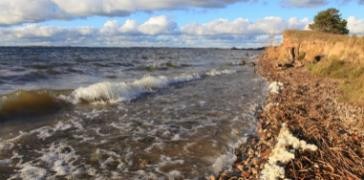 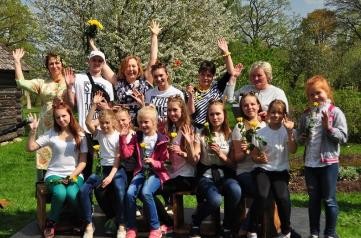 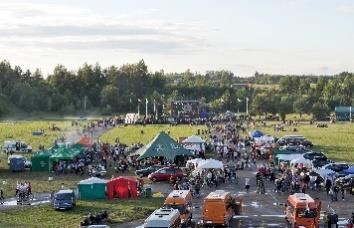 Apstiprināts ar Rēzeknes novada domes 17.01.2019. sēdes lēmumu Nr.2, 1.§ “Par Rēzeknes novada attīstības programmas 2019. – 2025. gadam apstiprināšanu” Aktualizēts ar Rēzeknes novada domes 04.06.2020. sēdes lēmumu,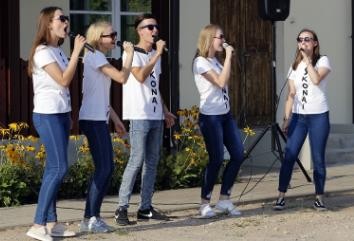 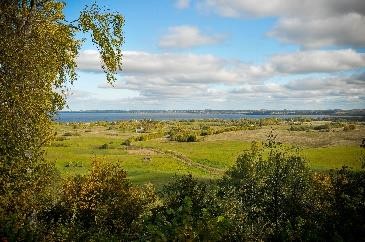 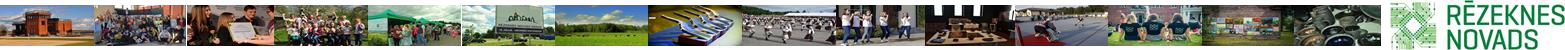 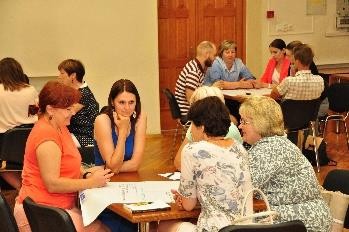 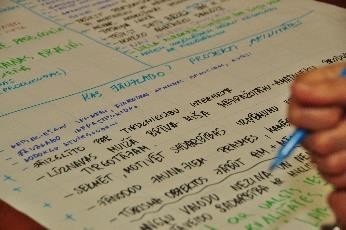 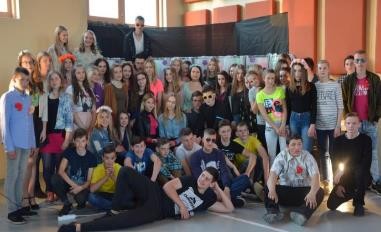 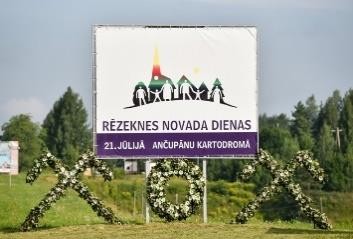 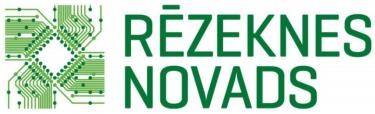 protokols Nr.15, 3. § Aktualizēts ar Rēzeknes novada domes 06.05.2021. sēdes lēmumu,protokols Nr.10, 41.§ Aktualizēts ar Rēzeknes novada pašvaldības pagaidu administrācijas 05.08.2021. sēdeslēmumu, protokols Nr.6, 2.§ Aktualizēts ar Rēzeknes novada domes 02.12.2021. sēdes lēmumu,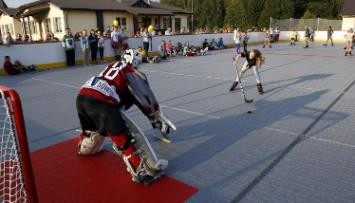 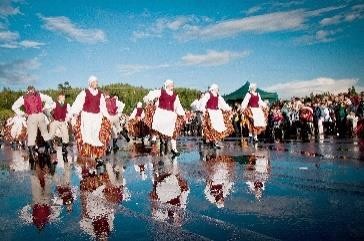 protokols Nr.8, 11.§ Aktualizēts ar Rēzeknes novada domes 10.03.2022. ārkārtas sēdes lēmumu,protokols Nr.8, 1.§ Aktualizēts ar Rēzeknes novada domes 21.07.2022. sēdes lēmumu,protokols Nr.19, 59.§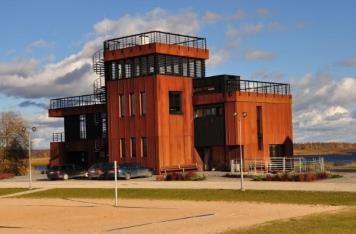 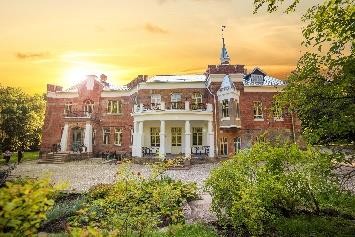 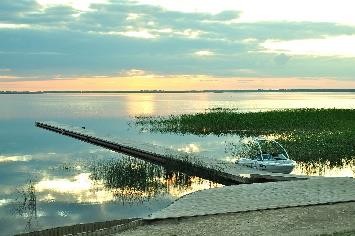 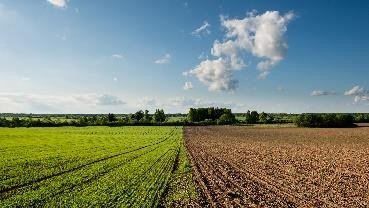 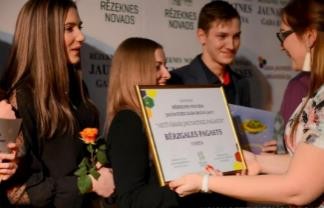 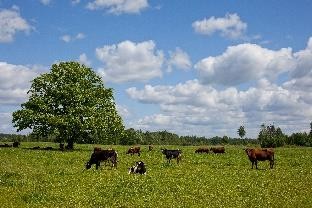 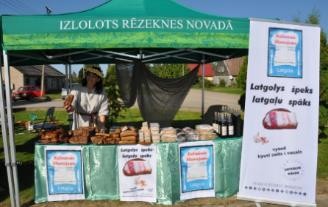 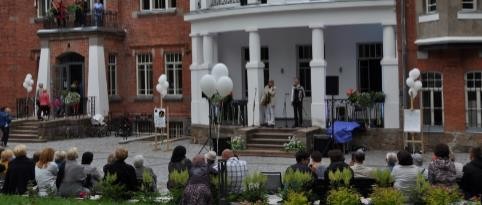 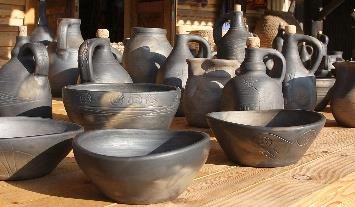 SatursIevadsRēzeknes novada pašvaldības nozīmīgākās investīcijas tiek noteiktas vienā no Attīstības programmas sadaļām – Investīciju plānā (1.att.).Lai sasniegtu Stratēģiskajā daļā noteiktos vidēja termiņa uzstādījumus un īstenotu Rīcības plānā iekļautās aktivitātes un sasniegtu plānotos rezultātus, Investīciju plānā tiek ietverti ieguldījumi, kuri nepieciešami pašvaldībai laika posmā no 2019. līdz 2021. gadam.Investīciju plānā tiek iekļautas arī projektu idejas, kuras plānots īstenot pēc 2021. gada.Pašvaldība vismaz reizi gadā Investīciju plānu aktualizē, ņemot vērā tā izpildi un ikgadējo apstiprināto pašvaldības budžetu.Aktualizēto Investīciju plānu apstiprina ar Rēzeknes novada domes lēmumu.ATTĒLS. ATTĪSTĪBAS PROGRAMMAS SADAĻASINVESTĪCIJU PLĀNSPROJEKTU IDEJASRĒZEKNES NOVADAATTĪSTĪBAS PROGRAMMA2019. – 2025. GADAMIV. INVESTĪCIJU PLĀNS2022.Nr.Projekta nosaukumsTeritorija (viss novads, pagasts, pagastuapvienība)Projekta ieviesējs, kontaktpersona, sadarbībaspartnerisAtbilstība rīcības virzieniem (RV), uzdevumiem (U)Papildinātība ar citiem projektiem (norādīt projektaNr.)Indikatīvā summa (eiro)Pašvaldības budžetsES fondu finansējums(norādīt)Citifinansējumaavoti (norādīt avotu)Projekta plānotās darbības, rezultāti, rezultatīvie rādītājiProjekta uzsākšanas gadsProjekta realizācijas termiņš1.Industriālo teritoriju tīkla izveide uzņēmējdarbībasveicināšanai Rēzeknes pilsētas, Rēzeknes un Viļānu novadosVērēmu, Griškānu, Sakstagala,Stoļerovas, Lūznavas, Maltas, Ozolaines, Feimaņu, Ilzeskalna, Mākoņkalna pagastiRēzeknes pilsētas dome, Viļānu novada pašvaldība, Rēzeknes novada pašvaldība(B. Arbidāne)RV3.Uzņēmējdarbības vide U6.Sakārtot un attīstīt infrastruktūru uzņēmējdarbības vides atbalstam4 824 809526 931ERAFValsts budžeta dotācijaRadīta 67 darba vietas. Papildus piesaistītas nefinanšu investīcijas4 081 783 EUR apmērā. Degradēto teritoriju samazinājums par 7 ha.Pašvaldības autoceļu, ielu rekonstrukcija industriālās zonas pieejamības nodrošināšanai:Nr.9607 “Rēzekne–Meļņova–Skudras” rekonstrukcija un asfalta seguma izbūve1,530 km (Vērēmu pag.)Nr.9610 “Lejas Ančupāni – Lejas Ančupāni” rekonstrukcija un asfaltaseguma izbūve 0,391 km (Vērēmu pag.)Uļjanovas ciema Jaunatnes ielas rekonstrukcija, asfalta seguma un ielasapgaismojuma izbūve 0,994 km (Sakstagala pag.)Nr. 9202 „Madolesje–Sprukti–Viši–Asāni” ceļa rekonstrukcija un divkārtu virsmas apstrādes seguma izbūve 2,099 km (Stoļerovas pag.)Nr. 5627 “Litavnieki – Jupatovka” ceļa rekonstrukcija un divkārtu virsmas apstrādes seguma izbūve 1,895 km(Griškānu pag.)Nr.9632 “Ratinīki–Obricki” ceļa rekonstrukcija un asfalta seguma izbūve0,436 km (Vērēmu pag.)Veikta Jaunās ielas ( t.sk. pašvaldības autoceļa Nr.5603 “Staroščiki–Tuči–Janapole”) rekonstrukcija, divkārtu virsmas apstrādes seguma izbūve 1,211 km (Griškānu pag.)Nr. 6817 „Lūznava–Veczosna” ceļa pārbūve un asfalta seguma izbūve 4,433km (Lūznavas pag.)Maltas ciema Kalnu ielas pārbūve un asfalta seguma izbūve 1,238 km (Maltaspag.)Nr. 7627 “Tēviņi – Rital” pārbūve un asfalta seguma izbūve 0,27 km(Ozolaines pag.)Nr. 5231 „Vainova –Černoste” ceļa pārbūve un asfalta seguma izbūve 0,53km (Feimaņu pag.)Nr. 5811 „Gailumi–Gorsvani–Turlaji” ceļa pārbūve un divkārtu virsmasapstrādes seguma izbūve 2,633 km (Ilzeskalna pag.)Nr. 7238 „Lipušku centrs –A.Strogonova” ceļa un Līgo ielas pārbūve un asfalta seguma izbūve 1,521 km (Mākoņkalna pag.)201715.09.2017.– 15.06.2019.2.Tehniski ekonomisko pamatojumu, kultūrvēstures pieminekļu arhitektoniskās izpētes un tehnisko projektu izstrādeViss novadsRV10.KultūraU23. Sekmēt kultūrmantojuma, kultūras pieminekļu un tradīciju saglabāšanu un atjaunošanu200 000PBES fondiIzstrādāti TEP, veikta kultūrvēstures pieminekļu arhitektoniskā izpēte, izstrādāti tehniskie u. c. projekti20192019–20203.Pašvaldības ceļu infrastruktūras uzlabošana RēzeknesAudriņu, Gaigalavas,Rēzeknes novada pašvaldība(B. Arbidāne)RV11. Sasniedzamība U24. Sakārtot unattīstīt drošu gājēju, velosatiksmes un1 231 578239 224ELFLAPašvaldības grants ceļu/ielu posmu bez cietā seguma pārbūve:1) Nr.4209 “M.Puderova–Audriņi” 2,700–1,800 (kadastra apzīmējums201803.04.2018.– 21.05.2020.Nr.Projekta nosaukumsTeritorija (viss novads, pagasts, pagastuapvienība)Projekta ieviesējs, kontaktpersona, sadarbībaspartnerisAtbilstība rīcības virzieniem (RV), uzdevumiem (U)Papildinātība ar citiem projektiem (norādīt projektaNr.)Indikatīvā summa (eiro)Pašvaldības budžetsES fondu finansējums(norādīt)Citifinansējumaavoti (norādīt avotu)Projekta plānotās darbības, rezultāti, rezultatīvie rādītājiProjekta uzsākšanas gadsProjekta realizācijas termiņšnovadā,4. kārtaLendžu, Nagļu, Vērēmu pagastitransporta infrastruktūru78420040294), 1,800–1,280 km(kadastra apzīmējums 78420030222) un Nr.4210 “Krīvmaize–Mežāri” 0,00 –1,580 km( Audriņu pagasts);Nr. 5408 “Cīmota–Puisāni” 0,00 – 2,53 km (Gaigalavas pagasts);Nr. 6612 “Ciskova–Cirmas stacija” 0,00 – 1,98 km (Lendžu pagasts)4) Nr. 7405 “Ļodāni–Aizpūre” 0,00 – 2,30 km (Nagļu pagasts);5) Nr. 9602 “Sondori–Loborži“ 0,00 – 1,55 km (Vērēmu pagasts).4.Pašvaldības ceļu infrastruktūras uzlabošana Rēzeknes novadā, 1. kārtaČornajas, Silmalas, Griškānu pagastiRēzeknes novada pašvaldībaInga Zapāne, tālr. 64607185RV11. Sasniedzamība U24. Sakārtot unattīstīt drošu gājēju, velosatiksmes un transporta infrastruktūru1 061 504106 150ELFLA 955 3541)Nr.4629 “Čornaja–Melnais Dukstigals” 0,00 – 1,80 km (Čornajas pagasts);2)Nr.8814 “Hatki–Pustinka” 0,00 – 3,4 km un Nr. Nr.8816 “Hatki–Bodrovka1” 0,00 – 0,431 km (Silmalas pagasts,); 3)Nr.5611 „Čapkova–Geikina” 0,00 – 1,157 km (Griškānu pagasts);20182018–20195.Pašvaldības ceļu infrastruktūras uzlabošana Rēzeknes novadā,2. kārtaBērzgales, Dricānu, Nautrēnu, Kantinieku, Rikavas, Sakstagala pagastiRēzeknes novada pašvaldībaInga Zapāne, tālr. 64607185RV11. Sasniedzamība U24. Sakārtot unattīstīt drošu gājēju, velosatiksmes un transporta infrastruktūru1 500 000150 000ELFLAPašvaldības grants ceļu/ielu posmu bez cietā seguma pārbūve:Nr.4401 “Bērzgale – Červonka” 0,00 – 2,20 km (Bērzgales pagasts);Nr.5030 “Viļumi – Pilcene” 0,00 – 4,920 km (Dricānu pagasts);Nr.7502 “Saukavieši – Diervas” 0,00 – 2,50 km (Nautrēnu pagasts);4) Nr.6005 “Kozlovka – Sūļi” 0,00 – 1,80 km ( Kantinieku pagasts);Nr.8201 “Jaunrikava –Kaļvi” 0,00 – 2,34 km ( Rikavas pagasts);Nr.8603 “Uļjanova – Vorkaļi” 0,00 – 2,72 km (Sakstagala pagasts)20192019–20216.Pašvaldības ceļu infrastruktūras uzlabošana Rēzeknes novadā, 3. kārtaFeimaņu, Kaunatas, Ozolaines,Ozolmuižas, Pušas, Stoļerovas pagastiRēzeknes novada pašvaldībaInga Zapāne, tālr. 64607185RV11. Sasniedzamība U24. Sakārtot unattīstīt drošu gājēju, velosatiksmes un transporta infrastruktūru1 230 050269 730ELFLA 960 320Nr.5204 “Pūdnīki–Veideres” 0,00 – 2,1 km (Feimaņu pagasts);Autoceļš Dubuļi–Lielais Liepu Kalns (kopgarums: 3,170 km, tai skaitāautoceļu posmi: Nr.6277 “Černiki– Malinovka” 0,00– 2,660 km;Nr. 6264 “Vaišļi–Kromani” 3,700–3,54 km; Nr.6261 “Matuļi–Novinka–Dzerkaļi– Eisaki” 6,400–6,050 km (Kaunatas pagasts);Nr.7619 “A13–Laizāni–Groverišķi–Pauliņi” 0,00 – 2,1 km (Ozolaines pagasts);Nr.7805 “Spundžāni–Drejerovka–Mazie Garanči” 4,207 – 3,608 km (Ozolmuižas pagasts);5) Nr.8015 “Žierkli–Loci” 1,60 – 2,76 km (Pušas pagasts);6) Nr.9206 “A/cV579–Rosica” 0,00–0,500 km un Torņa iela Rosicā 0,00– 0,413 km (Stoļerovas pagasts)20182018–20217.Uzņēmējdarbībai piemērotas infrastruktūras attīstībaViss novadsRēzeknes novada pašvaldībaRV3.Uzņēmējdarbības videU6. Sakārtot un attīstīt infrastruktūru uzņēmējdarbības vides atbalstam3 300 000PBES fondiNodrošināta uzņēmējdarbības videi labvēlīgu teritoriju attīstība, sasniedzamība un teritoriju pievilcība investīciju piesaistei20192019–20238.Degradēto teritoriju revitalizācija, sakopšana, attīstīšana saimnieciskāsdarbības un dzīvojamās zonāsViss novadsRēzeknes novada pašvaldībaRV15. Dabas aizsardzībaU31. Nodrošināt vides aizsardzību, dabas resursusaglabāšanu un700 000PBES fondiRevitalizētas teritorijas, attīstītas saimnieciskās darbības teritorijas, palielinātas privāto dzīvojamo māju apbūves teritorijas, radīta labvēlīga vide investīciju piesaistei un uzņēmējdarbības veicināšanai20192019–2023Nr.Projekta nosaukumsTeritorija (viss novads, pagasts, pagastuapvienība)Projekta ieviesējs, kontaktpersona, sadarbībaspartnerisAtbilstība rīcības virzieniem (RV), uzdevumiem (U)Papildinātība ar citiem projektiem (norādīt projektaNr.)Indikatīvā summa (eiro)Pašvaldības budžetsES fondu finansējums(norādīt)Citifinansējumaavoti (norādīt avotu)Projekta plānotās darbības, rezultāti, rezultatīvie rādītājiProjekta uzsākšanas gadsProjekta realizācijas termiņšilgtspējīgu apsaimniekošanu9.Tūrisma infrastruktūras izveide antropogēnās slodzes samazināšanai pārrobežu dabasteritorijās Latvijā un Krievijā / Managing the anthropogenic load– reducing tourism infrastructure in cross border nature territories in LV and RU – NATEViss novadsRēzeknes novada pašvaldība, Lugas un Pļusas rajonu administrācijas (Krievija), kontaktpersona Sintija BatareRV4. Tūrisms un amatniecībaU8. Pilnveidot tūrisma infrastruktūru RV15. Dabas aizsardzībaU31. Nodrošināt vides aizsardzību, dabas resursu saglabāšanu un ilgtspējīgu apsaimniekošanu461 45646 146415 310Dabas izziņas un tūrisma infrastruktūras izveide Rēzeknes novada Čornajas pagastā: skatu torņa, lapenes, pastaigu laipas, putnu novērošanas slēpņu, autotransporta laukuma izbūve, pludmales, esošās laivu piestātnesteritorijas labiekārtošana, velomaršruta Čornaja – Lūznava aprīkošana20192019–202110.Automašīnu stāvlaukuma ierīkošana unpiebraucamā ceļa pie ezera, laivu piestātnes, gājēju celiņa līdz ezeram ierīkošana pie Meirānu ezera pludmalesBērzgales pagastsRēzeknes novada pašvaldība,Arvīds Dunskis, 228378899RV11. Sasniedzamība U24. Sakārtot unattīstīt drošu gājēju, velosatiksmes un transporta infrastruktūru20 000200018 000Automašīnu stāvlaukuma ierīkošana, laivu piestātnes un piebraucamā ceļa pie ezera laivu piestātnes ierīkošana, gājēju celiņa līdz ezeram ierīkošana pie Meirānu ezera pludmales20192019–202011.Rēzeknes novada publisko zaļo un zilo zonu labiekārtošanaViss novadsPeldvietu ierīkotāji vai apsaimniekotāji, Dabas aizsardzības pārvaldes Latgales reģionālā administrācijaRV13. Publiskā ārtelpaU28. Labiekārtot publiskās teritorijas, zaļās un zilās zonas180 000PBES fondiLabiekārtotas zaļās zonas, nodrošinātas peldvietas un to labiekārtojums atbilst drošības un sanitārajām normām,20192019–202112.Lūznavas muižas parka rekonstrukcija un labiekārtošanaLūznavas pagastsVKPAI, KM, Dabasaizsardzības pārvaldes Latgales reģionālā administrācija, pagasta pārvaldeRV10. KultūraU23. Sekmēt kultūrmantojuma, kultūras pieminekļu un tradīciju saglabāšanu un atjaunošanuRV13. Publiskā ārtelpaU28. Labiekārtot publiskās teritorijas, zaļās un zilās zonas RV15. Dabas aizsardzībaU31. Nodrošināt vides aizsardzību, dabas resursu saglabāšanu un ilgtspējīgu apsaimniekošanu56, 5750 000PBES fondiVēsturiskā parka ainavas rekonstrukcijas meta un plāna izstrāde, parka dendroloģisko un ainavisko vērtību inventarizāciju parka celiņu sakārtošana, rotaļu laukuma izveide, dīķu tīrīšana2017–201913.Kaunatas sporta stadiona rekonstrukcijaKaunatas pagastsRV9. SportsU20. Pilnveidot sporta un aktīvās atpūtasmateriāltehnisko bāzi un infrastruktūru320 000PBES fondiRekonstruēts sporta stadions Rēzeknes novada Kaunatas pagastā20192019–202014.Nautrēnu vidusskolas sporta zāles būvniecībaRēzeknes novada pašvaldībasNautrēnu pagasta pārvaldeRēzeknes novada pašvaldībasNautrēnu pagasta pārvaldeRV2. IzglītībaU3. Pilnveidot izglītības iestāžu infrastruktūru unmateriāltehnisko bāzi1 000 000PBES fondiSporta zāles būvniecība atbilstoši standartiem20202019–202315.Čornajas pagasta pirmsskolas izglītības iestādes aktīvāsČornajas pagastsRV2. IzglītībaU3. Pilnveidot izglītības iestāžu800 000PBES fondiVeikta sporta un aktīvās atpūtas zāles izbūve, pieejamas ūdens, smilšuterapijas, nodrošināta aktīva atpūta bērniem20192019–2021Nr.Projekta nosaukumsTeritorija (viss novads, pagasts, pagastuapvienība)Projekta ieviesējs, kontaktpersona, sadarbībaspartnerisAtbilstība rīcības virzieniem (RV), uzdevumiem (U)Papildinātība ar citiem projektiem (norādīt projektaNr.)Indikatīvā summa (eiro)Pašvaldības budžetsES fondu finansējums(norādīt)Citifinansējumaavoti (norādīt avotu)Projekta plānotās darbības, rezultāti, rezultatīvie rādītājiProjekta uzsākšanas gadsProjekta realizācijas termiņšatpūtas un sporta zāles izbūveinfrastruktūru un materiāltehnisko bāzi16.LLI 341 Aging in comfort/Senioru sociālā iekļaušanaViss novadsLatvijas – Lietuvas pārrobežu projekts, kontaktpersona Inta RimšāneRV7. Sociālā aprūpe U16. Pilnveidot sociālo aprūpi, pakalpojumus65 4096 54155 5983 271Uzlabota sociālo pakalpojumu kvalitāte mājas aprūpē, ko nodrošina mobilās brigādes – profesionālu aprūpētāju komandas, sniedzot vecāka gadagājuma cilvēkiem mājas aprūpi un medicīnisko palīdzību.20182018–202017.Gaigalavas pagasta Sociālās aprūpes dienas centra rekonstrukcija un teritorijaslabiekārtošanaGaigalavas pagastsRV7. Sociālā aprūpe U17. Attīstīt sociālo infrastruktūru unmateriāltehnisko bāzi70 000PBES fondiVeikta ēkas rekonstrukcija, teritorijas labiekārtošana20192019–202118.Aktīvais nodarbinātības pasākums „Algotipagaidu sabiedriskie darbi”Viss novadsRēzeknes novada pašvaldība, NVA, kontaktpersona Liene SkudraRV3.Uzņēmējdarbības videU7. Veicināt uzņēmējdarbībasatbalsta pasākumus563 166Valsts dotācija 563 166Nodrošināta bezdarbnieku darba iemaņu iegūšana un uzturēšana pašvaldību izveidotajās darba vietās, veicot tādus algotus pagaidu sabiedriskos darbus, kas rada sociālu labumu sabiedrībai2015201919.PROTI un DARIViss novadsJaunatnes starptautisko programmu aģentūra, kontaktpersona Gunita VeismaneRV2. IzglītībaU5. Pilnveidot un attīstīt prasmes un iemaņas dažādām mērķa grupām290 70024 000266 693Attīstīt NVA nereģistrēto jauniešu prasmes un veicināt to iesaisti izglītībā, NVA īstenotajos pasākumos Jauniešu garantijas ietvaros un nevalstisko organizāciju vai jauniešu centru darbībā, sniegts atbalsts jauniešiem, kuri nemācās, nestrādā vai neapgūst arodu20162016–202020.Dricānu kultūras nama skatuves pārbūveDricānu pagastsDricānu pagasta pārvaldeRV10. Kultūra U22. Attīstīt kultūrasiestāžu/objektu infrastruktūru unmateriāltehnisko bāzi30 00090%LADDricānu KN skatuves dēļu grīdas, podestu, elektroinstalācijas un apgaismojuma nomaiņa, kosmētiskais remonts.20192019–202121.Ozolaines pagasta Kampišķu vecticībnieku lūgšanas nama rekonstrukcijaOzolaines pagastsOzolaines pagasta pārvaldeRV10.KultūraU23. Sekmēt kultūrmantojuma, kultūras pieminekļu un tradīciju saglabāšanu un atjaunošanu200 000LEADERTiks veikta Kampišķu vecticībnieku lūgšanas nama rekonstrukcija: apsildes tehniskā risinājuma izvēle un ieviešana, pamatu remonts, fasāžu rekonstrukcija, jumta defektu remonts, elektroinstalācijas sakārtošana, zibens aizsardzības projekta sagatavošana un realizācija, ugunsdrošības signalizācijas projekta sagatavošana un realizācija.202422.Lūznavas muižas kompleksa ēku revitalizācijaLūznavas pagastsPārrobežu sadarbības programmaRV4. Tūrisms un amatniecībaU8. Pilnveidot tūrisma infrastruktūruRV10. KultūraU23. Sekmēt kultūrmantojuma, kultūras pieminekļu un tradīciju saglabāšanu un atjaunošanu950 000PBES fondiLūznavas muižas kompleksa ēku pārbūve un jaunu pakalpojumu radīšana2019–202223.Zosnas muižas sagatavošana pakalpojumu sniegšanaiLūznavas pagastsValsts iestādes, Lietuvas, Baltkrievijas, Krievijas, Norvēģijas pašvaldības, kultūras iestādesRV4. Tūrisms un amatniecībaU8. Pilnveidottūrisma infrastruktūru RV10. KultūraU23. Sekmēt kultūrmantojuma, kultūras pieminekļu un tradīciju saglabāšanu un atjaunošanu6210 000PBES fondiVeikti muižas sagatavošanas darbi pakalpojumu sniegšanai2019–2022Nr.Projekta nosaukumsTeritorija (viss novads, pagasts, pagastuapvienība)Projekta ieviesējs, kontaktpersona, sadarbībaspartnerisAtbilstība rīcības virzieniem (RV), uzdevumiem (U)Papildinātība ar citiem projektiem (norādīt projektaNr.)Indikatīvā summa (eiro)Pašvaldības budžetsES fondu finansējums(norādīt)Citifinansējumaavoti (norādīt avotu)Projekta plānotās darbības, rezultāti, rezultatīvie rādītājiProjekta uzsākšanas gadsProjekta realizācijas termiņš24.Autostāvvietas izbūveF. Trasuna “Kolnasāta” teritorijā un muzeja dzīvojamās mājaskonstrukciju protezēšanaSakstagala pagastsRēzeknes novada pašvaldībaRV10. Kultūra U22. Attīstīt kultūrasiestāžu/objektu infrastruktūru unmateriāltehnisko bāzi RV12. InfrastruktūraU26. Attīstīt  publisko inženiertehnisko infrastruktūru31 0002 00029 000„Kolnasātas” autostāvlaukuma izbūve, muzeja ēkas saglabāšana, veicot konstrukciju atjaunošanu20182018–201925.Valsts un pašvaldības vienotā klientu apkalpošanas centru uzturēšana Rēzeknes novadāMaltas, Kaunatas, Dricānu unNautrēnu pagastiRēzeknes novada pašvaldībaInga Zapāne, tālr. 64607185RV5. PārvaldeU11. Attīstīt efektīvu pašvaldības darbu un sadarbību ariedzīvotājiem15 6001 800Valsts mērķdotācija 13 800Izveidoti un savu darbību veic 4 Valsts un pašvaldības vienotie klientu apkalpošanas centri Rēzeknes novadā: Dricānos, Kaunatā, Maltā un Rogovkā.2017katru gadu26.Atbalsts izglītojamo individuālokompetenču attīstībaiViss novadsValsts izglītības un satura centrs, kontaktpersona Anita RudzišaRV2. IzglītībaU2. Uzlabot izglītības kvalitāti, piedāvājumu un pieejamību157 000157 000Nodrošināta izglītības pakalpojumu daudzveidība, uzlabotas izglītojamo kompetences un mācību sasniegumi, ieviestas jaunas mācību metodes un organizēti ārpusstundu pasākumi, pielietojot izglītojamiem ar dažādām spējām individuālu pieeju20172017–201927.„European Connections in Digital Arts – EUCIDA(Digitālā māksla aptver Eiropu – LV)Viss novadsDigitālās mākslas centrs Dublinā(Īrija). Partneri – digitālās mākslas centrs Belfortā (Francija) kontaktpersonaInta RimšāneRV10. Kultūra U21. Saglabātesošās tradīcijas un attīstīt daudzveidīgu un kvalitatīvu kultūras piedāvājumu96 00040 000Iedzīvotājiem tiks nodrošināta iespēja apskatīt Īrijas, Francijas un Latvijas mākslinieku radītās digitālās mākslas izstādes Lūznavas muižā, klātienē iepazīties ar dažādu valstu māksliniekiem, apmeklēt radošās darbnīcas, kā arī izmēģināt digitālās lāzeriekārtas iespējas mākslas darbu radīšanā20172017–202028.Dzīvo veselīgi Rēzeknes novadā!Viss novadsRēzeknes novada pašvaldība,Natālija Bernāne tālr. 28711023RV6. Veselība U15. Veicināt veselīgudzīvesveidu771 376ESFfinansējums 85%Valsts budžetafinansējums 15%Rēzeknes novadā izveidota veselības un profilakses skola ar piecām filiālēm, kurā noorganizētas dažādas veida lekcijas/ praktiskās nodarbības veselības unslimību profilakses jomā, iesaistīti vismaz 20% no Rēzeknes novadā dzīvojošajiem cilvēkiem un veicināta viņu dzīves paradumu maiņa par labu veselīgam dzīvesveidam, izveidota novada mājas lapā www.rezeknesnovads.lv sadaļa ar VP skolas mācību materiāliem, sekmēta novadā dzīvojošo dzīves kvalitātes paaugstināšanās un dzīvildzes pagarināšanās20172017–202329.Pieredzes apmaiņa starp Rēzeknes novada administrācijas darbiniekiem, novada izglītības un kultūras iestāžu, audzēkņu, pedagogu, sociālo darbinieku un Latvijas un ārvalstu sadraudzības pašvaldībām administratīvās kapacitātes stiprināšanaiViss novadsPašvaldības, ārvalstu partneriRV5. PārvaldeU11. Attīstīt efektīvu pašvaldības darbu un sadarbību ariedzīvotājiemU13. Īstenot ārējo sadarbību reģionālā, nacionālā unstarptautiskā līmenī80 000PBES fondiIzveidota sadarbība, veikti pieredzes apmaiņas pasākumi2019–202130.Europe Direct informācijas centrs AustrumlatgalēRēzeknes novads, Rēzeknes pilsētaRēzeknes novada pašvaldība, kontaktpersonaInta RimšāneRV5. Pārvalde U13. Īstenot ārējosadarbību reģionālā, nacionālā unstarptautiskā līmenī20 00020 000Pieredzes apmaiņas braucieni uz ES pašvaldībām un semināri par uzņēmējdarbības, sociālajām un tūrisma iespējām ES20182018–2021Nr.Projekta nosaukumsTeritorija (viss novads, pagasts, pagastuapvienība)Projekta ieviesējs, kontaktpersona, sadarbībaspartnerisAtbilstība rīcības virzieniem (RV), uzdevumiem (U)Papildinātība ar citiem projektiem (norādīt projektaNr.)Indikatīvā summa (eiro)Pašvaldības budžetsES fondu finansējums(norādīt)Citifinansējumaavoti (norādīt avotu)Projekta plānotās darbības, rezultāti, rezultatīvie rādītājiProjekta uzsākšanas gadsProjekta realizācijas termiņš31.Rāznas ezera krasta nostiprināšanaMākoņkalna pagastsRV13. Publiskā ārtelpaU28. Labiekārtot publiskās teritorijas, zaļās un zilās zonas400 000PBES fondiIzveidojot uz nostiprinošās būves gājēju celiņu, apgaismojumu, laivu nolaišanas vietu utt.)2019–202132.Mākoņkalna pilsdrupu konservācijaMākoņkalna pagastsRV10.KultūraU23. Sekmēt kultūrmantojuma, kultūras pieminekļu un tradīciju saglabāšanu un atjaunošanu80 000PBES fondiVeikta pilsdrupu konservācija un restaurācija2019–202133.Atbalsts priekšlaicīgas mācību pārtraukšanas samazināšanaiViss novadsIKVD,kontaktpersona Lilija ŠodnakaRV2. IzglītībaU2. Uzlabot izglītības kvalitāti, piedāvājumu un pieejamību415 000415 000Individuāls atbalsts priekšlaicīgas mācību pārtraukšanas riska grupas izglītojamajiem20172017–202234.Nodarbināto personu profesionālās kompetences pilnveideViss novadsVIAA,kontaktpersona Gunita VeismaneRV2. IzglītībaU5. Pilnveidot un attīstīt prasmes un iemaņas dažādām mērķa grupāmRV3.Uzņēmējdarbības videU7. Veicināt uzņēmējdarbībasatbalsta pasākumus3 2003 200Informatīvā atbalsta sniegšana nodarbinātajām personām par dalības iespējām, mērķa grupas uzrunāšana un konsultēšana par mācību iespējām, aktivizēšana, motivēšana iesaistei mācībās20172017–202235.Rēzeknes novada teritorijas plānojuma grozījumu grafiskās daļas izstrādeRēzeknes novadsRēzeknes novada pašvaldībaRV5. PārvaldeU11. Attīstīt efektīvu pašvaldības darbu un sadarbību ariedzīvotājiem11 50011 500Izstrādāts teritorijas plānojuma kartogrāfiskais materiāls, aktualizētas apgrūtinātās teritorijas un pašvaldības infrastruktūras objektu atrašanās vietas20172017–201936.Rēzeknes novada attīstības programmas2019.–2025.gadam izstrādeRēzeknes novadsRēzeknes novada pašvaldība, kontaktpersona Anna JaudzemaRV5. PārvaldeU11. Attīstīt efektīvu pašvaldības darbu un sadarbību ariedzīvotājiem21 22321 223Izstrādāta jauna attīstības programma, organizēta sabiedrības iesaiste plānošanas procesā, apzinātas iedzīvotāju vajadzības, izstrādātspašvaldības rīcību plāns turpmākajiem 7 gadiem20182018–201937.Valsts aizsargājamo kultūras pieminekļu individuālo aizsargjoslu (aizsardzības zonu) projekta izstrādeRēzeknes novadsRēzeknes novada pašvaldība, kontaktpersona Anna JaudzemaRV10.KultūraU23. Sekmēt kultūrmantojuma, kultūras pieminekļu un tradīciju saglabāšanu un atjaunošanu6 9006 900Veikta valsts aizsargājamo kultūras pieminekļu apsekošana. Izstrādāti valsts aizsargājamo kultūras pieminekļu individuālo aizsargjoslu (aizsardzības zonu) projekti valsts nozīmes kultūras pieminekļiem Rēzeknes novadā20182018–201938.Pārrobežu reģionu tūrisma maršruta izveide "Sekojot inženieru idejām" Latvijā un Krievijā /Development of cross border region tourist route “Following the engineering ideas” in LV and RUViss novadsRēzeknes novada pašvaldība, Lugas un Pļusas rajonu administrācijas (Krievija), kontaktpersona Sintija BatareRV4. Tūrisms un amatniecībaU8. Pilnveidottūrisma infrastruktūruU9. Veicināt tūrisma produktu/pakalpojumu attīstīšanu un popularizēšanu263 82526 383237 443Tūrisma infrastruktūras un maršruta izveide Lūznavā (Latvija), Pļusā un Lugā (Krievija), balstoties uz vietējo resursu izmantošanu, un veicinās kultūras,zinātnes un vēsturiskās saiknes, kas vērstas uz tūristu piesaisti pierobežas reģionos.20192019–202139.LLI 386Transformations from Slum to Chic/Degradēto teritoriju revitalizācijaViss novadsBiedrība Eiroreģions "Ezeru zeme", Latvijas– Lietuvas pārrobežu projekts, kontaktpersona Sintija BatareRV15. Dabas aizsardzībaU31. Nodrošināt vides aizsardzību, dabas resursu saglabāšanu un ilgtspējīgu apsaimniekošanu75 7617 57664 3963 788Revitalizētas pašvaldību īpašumā   esošās degradētās teritorijas, pārveidojot tās par pievilcīgām un ilgtspējīgiizmantojamām, izstrādāta metodiskā rokasgrāmata plānotājiem, četrasattīstības koncepcijas un rīcības plāni pilotteritoriju revitalizācijai.20182018–2020Nr.Projekta nosaukumsTeritorija (viss novads, pagasts, pagastuapvienība)Projekta ieviesējs, kontaktpersona, sadarbībaspartnerisAtbilstība rīcības virzieniem (RV), uzdevumiem (U)Papildinātība ar citiem projektiem (norādīt projektaNr.)Indikatīvā summa (eiro)Pašvaldības budžetsES fondu finansējums(norādīt)Citifinansējumaavoti (norādīt avotu)Projekta plānotās darbības, rezultāti, rezultatīvie rādītājiProjekta uzsākšanas gadsProjekta realizācijas termiņš40.Zivju krājumu papildināšana Rēzeknes novada publiskajos ezerosViss novadsRēzeknes novada pašvaldība, uzņēmējiRV15. Dabas aizsardzībaU31. Nodrošināt vides aizsardzību, dabas resursu saglabāšanu un ilgtspējīgu apsaimniekošanu119 00017 000Latvijas Zivju fondsRēzeknes novada publiskajos ezeros tiks papildināti zivju krājumi20192019 – 202141.Veicināt izziņas, dabas un sakrālā tūrismaattīstību (projekts "Kas pagātni pētī – nākotni svētī", informācijas plākšņu un stendu ar informāciju par vēstures vai dabas objektu uzstādīšana Bērzgales pagastā)Bērzgales pagastsRēzeknes novada pašvaldība, Daila Ekimāne, 26185204,SIA "Inteco Wood", SIA "MetākdekorsRV10.KultūraU23. Sekmēt kultūrmantojuma, kultūras pieminekļu un tradīciju saglabāšanu un atjaunošanuRV13. Publiskā ārtelpaU28. Labiekārtot publiskās teritorijas, zaļās un zilās zonas5 194519ELFLA 4 675Veikta kultūras mantojuma izpēte un dokumentēšana, popularizēšana, dažādu vecuma un mērķa grupu aktīva iesaiste. Bērzgales pagastā pie kultūras, tūrisma un dabas objektiem uzstādītas informācijas plāksnes un stendi ar informāciju par objektu.20182018–201942.Kultūras iestāžu pielāgošana personām ar kustībutraucējumiem (pacēlāja ierīkošana Bērzgales kultūras namā)Bērzgales pagastsRēzeknes novada pašvaldība,Arvīds Dunskis, 28378899RV10. Kultūra U22. Attīstīt kultūrasiestāžu/objektu infrastruktūru unmateriāltehnisko bāzi RV7. Sociālā aprūpeU17. Attīstīt sociālo infrastruktūru unmateriāltehnisko bāzi150 000ELFLAIerīkots pacēlājs Bērzgales kultūras namā cilvēkiem ar kustību traucējumiem20212021–202543.Sakstagala pagasts Bērnu rotaļu laukuma "Bērnu smaids" izveide PII "Skudriņa" teritorijaSakstagala pagastsRV2. IzglītībaU3. Pilnveidot izglītības iestāžu infrastruktūru unmateriāltehnisko bāzi6 8006806 120Ierīkots jauns rotaļu laukums, šķēršļu tilts, rotaļu namiņš, rotaļu pilsētiņa,trīsvietīgas šūpoles un 2 atspērienšūpoles20182017–201944.Labiekārtots pludmales laukums bezinženiertīkliem Maltas upes krastāSilmalas pagastsSilmalas pagasta pārvaldeRV13. Publiskā ārtelpaU28. Labiekārtot publiskās teritorijas, zaļās un zilās zonas17 51017 510Izveidota labiekārtota pludmale Silmalas pagasta Kruķu ciemā2019201945.Ēkas Brīvības ielā 6, Maltā vienkāršotā atjaunošanaMaltas pagastsRēzeknes novada pašvaldībaRV5. PārvaldeU12. Uzlabot pašvaldībasēku/īpašumu pārvaldi404 000404 000Ēkas vienkāršotā atjaunošana20182018–201946.Sauliķu ezera Maltas pagastā krasta labiekārtošana unatpūtas zonas izveide.1.kārtaMaltas pagastsRēzeknes novada pašvaldībaRV13. Publiskā ārtelpaU28. Labiekārtot publiskās teritorijas, zaļās un zilās zonas15 000PBES fondiZemes klātnes uzbēruma nodrošināšana plūdu novēršanai pavasara un rudens periodos; atpūtas zonas ierīkošana; pontona laipas uzstādīšana; koka celiņaierīkošana; koka barjeras, soliņu, atkritumu urnu, ielu vingrošanas elementu uzstādīšana u. c.20192019–202547.Maltas kultūras nama parka labiekārtošana un atpūtas zonas izveideMaltas pagastsRēzeknes novada pašvaldībaRV13. Publiskā ārtelpaU28. Labiekārtot publiskās teritorijas, zaļās un zilās zonas50 000PBES fondiParedzēts izveidot celiņu un laukumutīklu, uzstādīt soliņus un atkritumu urnas, veikt apstādījumu ierīkošanu utt.20192019–202048.Rozentovas parka Maltas pagastā degradētās teritorijas sakārtošana un parka labiekārtošana publiskaiizmantošanai, projekta izstrādeMaltas pagastsRēzeknes novada pašvaldībaRV13. Publiskā ārtelpaU28. Labiekārtot publiskās teritorijas, zaļās un zilās zonasRV15. Dabas aizsardzība70 000PBES fondiParka teritorijas sakārtošana un labiekārtošana. Parka teritorijassakārtošana. Veco koku izzāģēšana un jauno iestādīšana; celiņu tīkla izveide; atpūtas vietu ierīkošana; soliņu unatkritumu urnu uzstādīšana u. c.20192019–2025Nr.Projekta nosaukumsTeritorija (viss novads, pagasts, pagastuapvienība)Projekta ieviesējs, kontaktpersona, sadarbībaspartnerisAtbilstība rīcības virzieniem (RV), uzdevumiem (U)Papildinātība ar citiem projektiem (norādīt projektaNr.)Indikatīvā summa (eiro)Pašvaldības budžetsES fondu finansējums(norādīt)Citifinansējumaavoti (norādīt avotu)Projekta plānotās darbības, rezultāti, rezultatīvie rādītājiProjekta uzsākšanas gadsProjekta realizācijas termiņšU31. Nodrošināt vides aizsardzību, dabas resursu saglabāšanu un ilgtspējīgu apsaimniekošanu49.Rozentovas kapu projekta izstrāde un īstenošanaMaltas pagastsRēzeknes novada pašvaldībaRV13. Publiskā ārtelpaU28. Labiekārtot publiskās teritorijas, zaļās un zilās zonas300 000PBES fondiJaunajos Rozentovas kapos jāparedz celiņu izbūve un sektoru ierīkošana, autostāvvietas izbūve un atkritumu konteineru laukumu izveide20192019–202550.Skolas ielas un Brīvības ielas posma rekonstrukcija MaltaspagastāMaltas pagastsRēzeknes novada pašvaldībaRV11. Sasniedzamība U24. Sakārtot unattīstīt drošu gājēju, velosatiksmes un transporta infrastruktūru700 000PBES fondiIelas rekonstrukcijas darbi, tajā skaitā apgaismojuma sistēmas izbūve, asfalta segums, ietve. Posma garums: 1,2 km20192019–202551.Maltas sporta stadiona žoga izbūveMaltas pagastsRēzeknes novada pašvaldībaRV9. Sports U20. Pilnveidot sportaun aktīvās atpūtas materiāltehnisko bāzi un infrastruktūru50 000PBES fondiŽoga izbūve, laistīšanas sistēmas ierīkošana sporta stadiona uzturēšanai20202020–202552.Administratīvās ēkas pārbūve Skolas ielā 24, Malta, Maltas pagasts, Rēzeknes novadsMaltas pagastsRēzeknes novada pašvaldība, Maltas apvienības pārvaldeRV6. VeselībaU14. Pilnveidot veselības aprūpes pakalpojumus, pieejamību200 00015%Valsts aizņēmums (85%)Ēkas pārbūve veselības aprūpes pieejamības nodrošināšanai (ģimenes ārstu prakses, zobārsts)20222022–202553.Elektrojaudas palielināšana Maltas vidusskolas infrastruktūraiMaltas pagastsRēzeknes novada pašvaldībaRV2. IzglītībaU3. Pilnveidot izglītības iestāžu infrastruktūru unmateriāltehnisko bāzi35 000PBES fondiElektrotīkla jaudas palielināšana un ar to saistīto darbu veikšana20202020–202554.Pašvaldības nozīmes meliorācijas sistēmu pārbūve Ilzeskalna un Vērēmu pagastosIlzeskalna un Vērēmu pagastsRēzeknes novada pašvaldība, Vērēmu pagasta pārvalde, Ilzeskalna pagasta pārvaldeRV12. InfrastruktūraU26. Attīstīt  publisko inženiertehnisko infrastruktūru35 04421 62513 419Nodrošināta pašvaldības nozīmes meliorācijas novadgrāvju atjaunošana20172017–201955.ES mantojuma dienasLūznavas pagasta pārvaldeInga Drele, 29473700,inga.drele@rezekn esnovads.lvRV10. Kultūra U21. Saglabāt esošāstradīcijas un attīstīt daudzveidīgu un kvalitatīvu kultūras piedāvājumu3 000VKKF LKPVKKF LKPFestivāls201914.09.2019.56.Lūznavas muižas parka teritorijas dabas vērtību saglabāšana un aizsardzība I kārtaLūznavas pagastsInga Drele, 29473700,inga.drele@rezekn esnovads.lvRV15. Dabas aizsardzībaU31. Nodrošināt vides aizsardzību,dabas resursu saglabāšanu un ilgtspējīgu apsaimniekošanu12, 5716 901Rēzeknes novada pašvaldības Vides aizsardzības fondaRēzeknes novada pašvaldības Vides aizsardzības fondaIzbūvēta labiekārtota WC Lūznavas muižas parkā.201716.03.2017.– 30.10.2019.57.Lūznavas muižas parka teritorijas dabas vērtību saglabāšana un aizsardzība   II kārtaLūznavas pagastsInga Drele, 29473700,inga.drele@rezekn esnovads.lvRV15. Dabas aizsardzībaU31. Nodrošināt vides aizsardzību, dabas resursu saglabāšanu un ilgtspējīgu apsaimniekošanu12, 567 175Rēzeknes novada pašvaldības Vides aizsardzības fondaRēzeknes novada pašvaldības Vides aizsardzības fondaLūznavas muižas parka dabas vērtību saglabāšana un aizsardzība201915.04.2019.– 30.10.2019.Nr.Projekta nosaukumsTeritorija (viss novads, pagasts, pagastuapvienība)Projekta ieviesējs, kontaktpersona, sadarbībaspartnerisAtbilstība rīcības virzieniem (RV), uzdevumiem (U)Papildinātība ar citiem projektiem (norādīt projektaNr.)Indikatīvā summa (eiro)Pašvaldības budžetsES fondu finansējums(norādīt)Citifinansējumaavoti (norādīt avotu)Projekta plānotās darbības, rezultāti, rezultatīvie rādītājiProjekta uzsākšanas gadsProjekta realizācijas termiņš58.Lūznavas muižas vēsturisko interjera priekšmetu restaurācijaLūznavas pagastsInga Drele, 29473700,inga.drele@rezekn esnovads.lvRV10.KultūraU23. Sekmēt kultūrmantojuma, kultūras pieminekļu un tradīciju saglabāšanu un atjaunošanu2 000VKKFVKKFRestaurēts jūgendstila klavieres201919.10.2018.– 17.11.2019.59.Džeza festivālsLūznavas pagastsInga Drele, 29473700,inga.drele@rezekn esnovads.lvRV10. Kultūra U21. Saglabāt esošāstradīcijas un attīstīt daudzveidīgu un kvalitatīvu kultūras piedāvājumu3 000VKKFVKKFFestivāls201901.04. 2019.– 01.11.2019.60.Mākslas PikniksLūznavas pagastsInga Drele, 29473700,inga.drele@rezekn esnovads.lvRV10. Kultūra U21. Saglabātesošās tradīcijas un attīstīt daudzveidīgu un kvalitatīvu kultūras piedāvājumu5 00012 000VKKFVKKFFestivāls201917.04.2019.– 15.10.2019.61.Viesizrāde Lūznavas muižāLūznavas pagastsInga Drele, 29473700,inga.drele@rezekn esnovads.lvRV10. Kultūra U21. Saglabāt esošāstradīcijas un attīstīt daudzveidīgu un kvalitatīvu kultūras piedāvājumu1 500VKKFVKKFIzrāde201901.01.2019.– 01.11.2019.62.Zosnas Kungu mājas arhitektoniskā izpēteLūznavas pagastsIveta Balčūne, 28661618,iveta.balcune@rez eknesnovads.lvRV10.KultūraU23. Sekmēt kultūrmantojuma, kultūras pieminekļu un tradīciju saglabāšanu un atjaunošanu232 000VKKFVKKFAMI20172017 –201963.Literārās sarunas Lūznavas muižāLūznavas pagastsInga Drele, 29473700,inga.drele@rezekn esnovads.lvRV10. Kultūra U21. Saglabātesošās tradīcijas un attīstīt daudzveidīgu un kvalitatīvu kultūras piedāvājumu1 400VKKFVKKF4 literāras sarunas201912.04.2019.– 30.11.2019.64.Kamermūzika laukosLūznavas pagastsInga Drele, 29473700,inga.drele@rezekn esnovads.lvRV10. Kultūra U21. Saglabātesošās tradīcijas un attīstīt daudzveidīgu un kvalitatīvu kultūras piedāvājumu2 500VKKFVKKFKamermūzikas cikls201912.01.2019.– 30.11.2019.65.Meža dienasLūznavas pagastsIveta Balčūne, 28661618,iveta.balcune@rez eknesnovads.lvRV15. Dabas aizsardzībaU31. Nodrošināt vides aizsardzību, dabas resursu saglabāšanu un ilgtspējīgu apsaimniekošanu500Pašvaldību savienība, Latvijas valsts mežiPašvaldību savienība, Latvijas valsts mežiMeža dienu projekts201901.02.2019.– 15.11.2019.66.Starptautiskā kadriļu nakts Lūznavas muižāLūznavas pagastsInga Drele, 29473700,inga.drele@rezekn esnovads.lvRV10. Kultūra U21. Saglabātesošās tradīcijas un attīstīt daudzveidīgu un kvalitatīvu kultūras piedāvājumu1 200VKKFVKKFKadriļu nakts201915.03.2019.– 01.11.2019.67.Kultūras mantojuma pārmantojamībaLūznavas pagastsInga Drele, 29473700,inga.drele@rezekn esnovads.lvRV5. Pārvalde U13. Īstenot ārējosadarbību reģionālā, nacionālā unstarptautiskā līmenī5 000Ziemeļu ministru padomes birojs LatvijāZiemeļu ministru padomes birojs LatvijāPieredzes apmaiņas brauciens uz Norvēģiju un Lietuvu201901.01.2019.– 01.12.2019.Nr.Projekta nosaukumsTeritorija (viss novads, pagasts, pagastuapvienība)Projekta ieviesējs, kontaktpersona, sadarbībaspartnerisAtbilstība rīcības virzieniem (RV), uzdevumiem (U)Papildinātība ar citiem projektiem (norādīt projektaNr.)Indikatīvā summa (eiro)Pašvaldības budžetsES fondu finansējums(norādīt)Citifinansējumaavoti (norādīt avotu)Projekta plānotās darbības, rezultāti, rezultatīvie rādītājiProjekta uzsākšanas gadsProjekta realizācijas termiņš68.Mākslinieku rezidencesLūznavas pagastsInga Drele, 29473700,inga.drele@rezekn esnovads.lvRV10. Kultūra U21. Saglabāt esošāstradīcijas un attīstīt daudzveidīgu un kvalitatīvu kultūras piedāvājumu500Rēzeknes novada pašvaldības KPRēzeknes novada pašvaldības KPMākslinieku rezidences201915.03.2019.– 15.10.2019.69.Āra atpūtas interaktīvās zonas uzlabošana Laizānu parkā pie Liepu pamatskolasOzolaines pagastsOzolaines pagasta pārvaldeRV13. Publiskā ārtelpaU28. Labiekārtot publiskās teritorijas, zaļās un zilās zonas10 000PBES fondiAtjaunota interaktīvā atpūtas zona, veicināta lietderīga laika pavadīšana20192019–202070.Apsaimniekošanas plānu izstrāde Rēzeknes novada publiskajiem ūdeņiemRēzeknes novadsRēzeknes novada pašvaldība, uzņēmējiRV15. Dabas aizsardzībaU31. Nodrošināt vides aizsardzību, dabas resursu saglabāšanu un ilgtspējīgu apsaimniekošanu120 000Pašvaldības budžetsLatvijas Vides aizsardzības fondsNovada lielākajiem ezeriem tiks izstrādāti kompleksi apsaimniekošanas plāni, sasaistot kopā dabas aizsardzību un ekonomiskās aktivitātes, kā rezultātā tiks veicināta ilgtspējīga ezeru un piekrastes attīstība, apsaimniekošana un dabasvērtību saglabāšana.20202019–202171.Rēzeknes upes tīrīšanaRēzeknes novadsRēzeknes novada pašvaldība, uzņēmējiRV15. Dabas aizsardzībaU31. Nodrošināt vides aizsardzību, dabas resursu saglabāšanu un ilgtspējīgu apsaimniekošanu800 000Pašvaldības budžetsLatvijas Vides aizsardzības fondsAttīrīt Rēzeknes upes posmus no aizsprostiem, sanesumiem un sagāztiem kokiem, kā rezultātā tiktu samazināta plūdu iespējamība un uzlabots upes ekoloģiskais un hidroloģiskais stāvoklis.20192019–202172.Vides objektu "Rēzeknes novads" izstrāde un izvietošana pie galvenajiemautoceļiemRēzeknes novadsRēzeknes novada pašvaldībaRV13. Publiskā ārtelpaU28. Labiekārtot publiskās teritorijas, zaļās un zilās zonas100 000Pašvaldības budžetsIzstrādāts vides objekta projekts, objektu izbūvēti pie galvenajiem autoceļiem20192019–202173.Amatniecība bez robežām (CRAFTS)1., 2.kārtaLūznavas pagastsRēzeknes novada pašvaldība, kontaktpersona Anna JaudzemaRV4. Tūrisms un amatniecībaU10. Atbalstīt amatniecības un mājražošanasattīstību un darbību novadā160 000100 00060 000 ERAFRekonstruēta Lūznavas muižas kompleksa smēde, veiktas aktivitātes amatniecības tradīciju saglabāšanai20192019–202174.Sabiedrībā balstītu sociālo pakalpojumu infrastruktūras izveide un attīstība Rēzeknes novadāDricānu, Stružānu, Silmalas pagastsRēzeknes novada pašvaldība, kontaktpersonaBrigita ArbidāneRV7. Sociālā aprūpe U17. Attīstīt sociālo infrastruktūru unmateriāltehnisko bāzi700 000164 847508 246ERAF26 907 Valsts budžeta dotācijaIzveidoti grupu dzīvokļi un dienas aprūpes centrs personām ar garīga rakstura traucējumiem, izveidots dienas aprūpes un sociālās rehabilitācijas pakalpojumu centrs bērniem arfunkcionāliem traucējumiem, izveidota jauniešu māja bērniem ārpus ģimenes aprūpē20192019–202075."Sports for social inclusion of at–isk teenagers"Rēzeknes novadsRēzeknes novada pašvaldība, kontaktpersona Anna JaudzemaRV9. Sports U20. Pilnveidot sportaun aktīvās atpūtas materiāltehnisko bāzi un infrastruktūru43 4496 51736 932 ERAFAttīstīt sporta bāzi pašvaldības teritorijā20182018–202076.Kaunatas pagasta degradēto teritoriju sakopšanaKaunatas pagastsKaunatas p.p.RV15. Dabas aizsardzībaU31. Nodrošināt vides aizsardzību, dabas resursu saglabāšanu un ilgtspējīgu apsaimniekošanu7 330PB7 330Vides fondsRevitalizētas teritorijas, attīstītas saimnieciskās darbības teritorijas, palielinātas privāto dzīvojamo māju apbūves teritorijas, radīta labvēlīga vide investīciju piesaistei un uzņēmējdarbības veicināšanai2019202377.Apgaismojuma ierīkošana KaunatasielāsKaunatas pagastsKaunatas p.p.RV11. Sasniedzamība U24. Sakārtot unattīstīt drošu gājēju, velosatiksmes un150 000PBApgaismojuma ierīkošana Rāznas iela, Dārzu iela, Ziedu iela, Upes iela20182025Nr.Projekta nosaukumsTeritorija (viss novads, pagasts, pagastuapvienība)Projekta ieviesējs, kontaktpersona, sadarbībaspartnerisAtbilstība rīcības virzieniem (RV), uzdevumiem (U)Papildinātība ar citiem projektiem (norādīt projektaNr.)Indikatīvā summa (eiro)Pašvaldības budžetsES fondu finansējums(norādīt)Citifinansējumaavoti (norādīt avotu)Projekta plānotās darbības, rezultāti, rezultatīvie rādītājiProjekta uzsākšanas gadsProjekta realizācijas termiņštransporta infrastruktūru78.Kultūras iestāžu pielāgošana personām ar kustībutraucējumiemKaunatas pagastsKaunatas p.p.RV10. Kultūra U22. Attīstīt kultūrasiestāžu/objektu infrastruktūru unmateriāltehnisko bāzi22 000PB20 000ELFLASakārtotas un pielāgotas tualetes, uzbrauktuve Kaunatas kultūras namā2019202079.Publiskās zaļās zonas labiekārtošanaKaunatas pagastsKaunatas p.p.RV.13 Publiskā ārtelpaU28. Labiekārtot publiskās teritorijas, zaļās un zilās zonasRV15. Dabas aizsardzībaU31. Nodrošināt vides aizsardzību, dabas resursu saglabāšanu un ilgtspējīgu apsaimniekošanu22 000PB2 000ELFLASakārtots Kaunatas ciema centrs, apgaismota estrāde,  iztīrīts dīķis iegādāti soli2019202080.Vecticībnieku lūgšanas nama rekonstrukcijaMākoņkalna pagastsMākoņkalna p.p.RV10. KultūraU23. Sekmēt kultūrmantojuma, kultūras pieminekļu un tradīciju saglabāšanu un atjaunošanu33 000PB30 000ELFLARekonstruēts Vecticībnieku lūgšanu nams2020202581.Sanitāro mezglu un kanalizācijas sistēmas maiņaVērēmu pagastsVērēmu pamatskolaRV2. Izglītība,U3. Pilnveidot izglītības iestāžu infrastruktūru unmateriāltehnisko bāzi80 00032 00048 000Pārplānoti un modernizēt skolas sanitārie mezgli. Nomainīta kanalizācijas sistēma pamatskolas un bērnudārza telpās.Veikts kosmētiskais remonts pēc pārbūves darbiem.2020202082.Vides pieejamības nodrošināšana Lendžu pagasta pārvaldes administratīvajā ēkā, izbūvējot liftu.Lendžu pagastsLendžu pagasta pārvaldeRV5. PārvaldeU12. Uzlabot pašvaldībasēku/īpašumu pārvaldi RV6. VeselībaU14. Pilnveidot veselības aprūpes pakalpojumus, pieejamībuRV10. KultūraU22. Attīstīt kultūras iestāžu/objektu infrastruktūru unmateriāltehnisko bāzi RV12. Infrastruktūra U26. Attīstīt publisko inženiertehnisko infrastruktūru70 00070 000Izbūvēts lifts līdz 3.stāvam. Nodrošināta pieejamība bibliotēkai, pagasta pārvaldei, Lendžu FAP, sociālajam darbiniekam.2019–20212019–202183.L.Rancānes Makašānu Amatu vidusskolas teritorijaslabiekārtošana Vērēmu pagastāVērēmu pagastsVladimirs BistrovsRV2. IzglītībaU2. Uzlabot izglītības kvalitāti, piedāvājumu un pieejamībuU3. Pilnveidot izglītības iestāžu infrastruktūru unmateriāltehnisko bāzi19., 2660 00024 00036 000Valsts dotācijaRancānes Makašānu Amatu vidusskolas piebraucamā ceļa 9629 Iugulova 0,53 km izbūve ar dubultās virsmas segumu un skolas teritorijas ietvju un laukumu bruģēšana, apgaismojuma ierīkošana.20216 mēneši84.Autostāvvietas izbūve pie Gailumu ezera peldvietasIlzeskalna pagastsRNPRV13 Publiskā ārtelpa U28 Labiekārtot publiskās teritorijas un zaļās un zilās zonas1 000Pašvaldības budžetsLabiekārtota autostāvvieta pie Gailumu ezera peldvietas20192019–202085.Ilzeskalna tautas nama jumta remontdarbiIlzeskalna pagastsRNPRV5 Pārvalde U12 Uzlabot5 000Pašvaldības budžetsVeikta tautas nama jumta seguma atjaunošana20192019Nr.Projekta nosaukumsTeritorija (viss novads, pagasts, pagastuapvienība)Projekta ieviesējs, kontaktpersona, sadarbībaspartnerisAtbilstība rīcības virzieniem (RV), uzdevumiem (U)Papildinātība ar citiem projektiem (norādīt projektaNr.)Indikatīvā summa (eiro)Pašvaldības budžetsES fondu finansējums(norādīt)Citifinansējumaavoti (norādīt avotu)Projekta plānotās darbības, rezultāti, rezultatīvie rādītājiProjekta uzsākšanas gadsProjekta realizācijas termiņšpašvaldības ēku/īpašumu pārvaldi86.Ilzeskalna PII apkures un ventilācijas sistēmas vienkāršotā atjaunošanaIlzeskalna pagastsRNPRV5 Pārvalde U12 Uzlabot pašvaldībasēku/īpašumu pārvaldi123 706Pašvaldības budžetsERAFAtjaunota PII iekšējā apkures un ventilācijas sistēma20202020–202587.Katlu mājas rekonstrukcija IlzeskalnāIlzeskalna pagastsRNPRV5 Pārvalde U12 Uzlabot pašvaldībasēku/īpašumu pārvaldi6 000Pašvaldības budžetsNomainīti apkures katli2019202088.Tautas nama skatuves renovācija un aizkaru nomaiņaIlzeskalna pagastsRNPRV10 Kultūra U22 Attīstīt kultūrasiestāžumateriāltehnisko bāzi un infrastruktūru3 000Pašvaldības budžetsVeikti tautas nama lielās zāles skatuves remontdarbi, iegādāti un uzstādīti jauni skatuves aizkari2020202189.Zāles grīdas nomaiņa Ilzeskalna PIIIlzeskalna pagastsRNPRV2 Izglītība U3 Pilnveidotizglītības iestāžu infrastruktūru unmateriāltehnisko bāzi3 000Pašvaldības budžetsNomainīta grīda pirmsskolas izglītības iestādē2019201990.Āra atpūtas zonas izveidošana Ilzeskalna centrāIlzeskalna pagastsRNPRV13 Publiskā ārtelpa U28 Labiekārtot publiskās teritorijas un zaļās un zilās zonas5 000Pašvaldības budžetsIzveidota un labiekārtota āra atpūtas zona2022202591.Silmalas pagasta Tiskādu vidusskolas stadiona rekonstrukcijaMaltas pagastu apvienībaSilmalas pagastsRV2.Izglītība, U3.Pilnveidot izglītības iestāžu infrastruktūru unmateriāltehnisko bāzi465 000PBES fondiVeikta stadiona rekonstrukcija20202020–202292.Degradēto pašvaldības ēku revitalizācija komercdarbībasattīstībai Rēzeknes novadāRēzeknes novada pašvaldībaRēzeknes pilsētas dome, Viļānu novada pašvaldība, Rēzeknes novada pašvaldībaRV3.Uzņēmējdarbības vide U6. Sakārtot un attīstīt infrastruktūru uzņēmējdarbības vides atbalstam3 750 000750 000ERAF3 000 000Valsts budžeta dotācijaDegradētās pašvaldības ēkas pašvaldība nevar piedāvāt investoriem toizmantošanai neatbilstoša tehniskā stāvokļa dēļ.  Projekta ietvaros pārbūvētās pašvaldības ēkas tiks izsolītas nomā komersantiem uzņēmējdarbības veikšanai, piesaistot arī LIAA biznesa inkubatoru atbalstu uzņēmējdarbības uzsācējiem. Renovētās ēkas tiks veidotas kā dažādu un daudzveidīgu pakalpojumu sniegšanas vietas (t.sk. tūrisma mītnes, pansijas, ēdināšanas uzņēmumi, nomas2019202193.Patēriņa un iepirkšanās kultūras ieradumu maiņa Eiropā/ Changing attitudes about shopping and consumption addressing develepment in Europe – CASCADERēzeknes novadsRēzeknes novada pašvaldība, ALDA – Association of Local Democracy Agencies (Eiropas Pašvaldību asociāciju un nevalstisko organizāciju apvienība, Francija) (I.Rimšāne)RV1. KopienaU1. Sekmēt kopienu aktivitāti un sadarbību RV2. IzglītībaU2. Uzlabot izglītības kvalitāti, piedāvājumu un pieejamībuU4. Attīstīt interešu un profesionālās ievirzes izglītības iespējasU5. Pilnveidot un attīstīt prasmes un iemaņas dažādām mērķa grupām15 00015 000ESprogramma "DEAR"Projekta ietvaros dažādu Eiropas valstu partneri, kas iekļauj pašvaldības, biedrības, jauniešu organizācijas,vienosies kopējā kampaņā, kas informēs, izglītos un iesaistīs aktivitātēsiedzīvotājus, it īpaši jauniešus, par patēriņa kultūras ietekmi un attīstībuEiropas Savienībā. Projekta rezultātā tiks palielināta iedzīvotāju izpratne un kritiskā pieeja par ražošanas un patēriņa ietekmi uz vidi, popularizēts ilgtspējīgs patēriņš, ražošana un dzīvesveids, uzlabota iedzīvotāju mobilitāte.20192019–202394.Centrālā ceļa Pleikšņos 1,4 km garumā pārbūveOzolaines pagasts, Maltas pagastu apvienībaRēzeknes novada pašvaldība, kontaktpersona(B.Arbidāne)RV3.Uzņēmējdarbības vide U6. Sakārtot un attīstīt infrastruktūru uzņēmējdarbības vides atbalstamRV11. Sasniedzamība800 000200 000Valsts aizdevumsAsfaltētas ielas pārbūve, ietves un apgaismojuma izbūve, lietus ūdens kanalizācijas pārbūve06.2020.12.2021.Nr.Projekta nosaukumsTeritorija (viss novads, pagasts, pagastuapvienība)Projekta ieviesējs, kontaktpersona, sadarbībaspartnerisAtbilstība rīcības virzieniem (RV), uzdevumiem (U)Papildinātība ar citiem projektiem (norādīt projektaNr.)Indikatīvā summa (eiro)Pašvaldības budžetsES fondu finansējums(norādīt)Citifinansējumaavoti (norādīt avotu)Projekta plānotās darbības, rezultāti, rezultatīvie rādītājiProjekta uzsākšanas gadsProjekta realizācijas termiņšU24. Sakārtot un attīstīt drošu gājēju, velosatiksmes untransporta infrastruktūru95.Rēzeknes novada izglītības iestāžu pakalpojumu pieejamības attīstībaRēzeknes novadsRēzeknes novada pašvaldība, kontaktpersona(B.Arbidāne)RV2 Izglītība U3 Pilnveidotizglītības iestāžu infrastruktūru unmateriāltehnisko bāzi3 000 000450 000ValstsfinansējumsAutobusu iegāde skolēnu pārvadājumu uz/no izglītības iestādēm nodrošināšanai visā pašvaldības teritorijā.05.2021.12.2022.96.Rēzeknes novada pašvaldības autoceļu infrastruktūras uzlabošana - autoceļš Nr.4408 “Bērzgale- Čumine- Meirāni”(0,913 km), Bērzgales pagastāBērzgales pagasts, Nautrēnu pagastu apvienībaRēzeknes novada pašvaldība, kontaktpersona(I.Zapāne)RV3.Uzņēmējdarbības vide U6. Sakārtot un attīstīt infrastruktūru uzņēmējdarbības vides atbalstam244 213,4861 053,37Valsts aizdevumsAutoceļa pārbūves darbi2021202297.Rēzeknes novada pašvaldības autoceļu infrastruktūras uzlabošana - autoceļš Nr. 6601 “Liuzinīki-Kozlova” (0,408 km), Lendžu pagastāLendžu pagasts, Nautrēnu pagastu apvienībaRēzeknes novada pašvaldība, kontaktpersona(I.Zapāne)RV3.Uzņēmējdarbības vide U6. Sakārtot un attīstīt infrastruktūru uzņēmējdarbības vides atbalstam182 958,1645 739,54Valsts aizdevumsAutoceļa pārbūves darbi2021202298.Rēzeknes novada pašvaldības autoceļu infrastruktūras uzlabošana - Saules iela (0,671 km), Rogovkā, Nautrēnu pagastāNautrēnu pagasts, Nautrēnu pagastu apvienībaRēzeknes novada pašvaldība, kontaktpersona(I.Zapāne)RV3.Uzņēmējdarbības vide U6. Sakārtot un attīstīt infrastruktūru uzņēmējdarbības vides atbalstam289 293,0472 323,26Valsts aizdevumsIelas pārbūves darbi2021202299.Rēzeknes novada pašvaldības autoceļu infrastruktūras uzlabošana - autoceļš Nr. 7803 “Kozori – apvedceļš –M.Garanči”, (0,974 km), Ozolmuižas pagastāOzolmuižas pagasts,Dricānu pagastu apvienībaRēzeknes novada pašvaldība, kontaktpersona(I.Zapāne)RV3.Uzņēmējdarbības vide U6. Sakārtot un attīstīt infrastruktūru uzņēmējdarbības vides atbalstam320 532,2280 133,05Valsts aizdevumsAutoceļa pārbūves darbi20212022100.Rēzeknes novada pašvaldības autoceļu infrastruktūras uzlabošana - autoceļš Nr. 7417 Centra ceļš (0,800 km), Nagļos, Nagļu pagastāNagļu pagasts, Dricānu pagastu apvienībaRēzeknes novada pašvaldība, kontaktpersona(I.Zapāne)RV3.Uzņēmējdarbības vide U6. Sakārtot un attīstīt infrastruktūru uzņēmējdarbības vides atbalstam394 272,3798 568,09Valsts aizdevumsAutoceļa pārbūves darbi20212022101.Rēzeknes novada pašvaldības autoceļu infrastruktūras uzlabošana - autoceļš Nr. 7425 Zvejsalas ceļš (2,164 km), Nagļu pagastāNagļu pagasts, Dricānu pagastu apvienībaRēzeknes novada pašvaldība, kontaktpersona(I.Zapāne)RV3.Uzņēmējdarbības vide U6. Sakārtot un attīstīt infrastruktūru uzņēmējdarbības vides atbalstam95 637,0123 909,25Valsts aizdevumsAutoceļa pārbūves darbi20212022102.Rēzeknes novada pašvaldības autoceļu infrastruktūras uzlabošana - autoceļš Nr. 7403 Rebļu ceļš (0,556 km), Īdeņā, Nagļu pagastāNagļu pagasts, Dricānu pagastu apvienībaRēzeknes novada pašvaldība, kontaktpersona(I.Zapāne)RV3.Uzņēmējdarbības vide U6. Sakārtot un attīstīt infrastruktūru uzņēmējdarbības vides atbalstam150 550,6937 637,67Valsts aizdevumsAutoceļa pārbūves darbi20212022Nr.Projekta nosaukumsTeritorija (viss novads, pagasts, pagastuapvienība)Projekta ieviesējs, kontaktpersona, sadarbībaspartnerisAtbilstība rīcības virzieniem (RV), uzdevumiem (U)Papildinātība ar citiem projektiem (norādīt projektaNr.)Indikatīvā summa (eiro)Pašvaldības budžetsES fondu finansējums(norādīt)Citifinansējumaavoti (norādīt avotu)Projekta plānotās darbības, rezultāti, rezultatīvie rādītājiProjekta uzsākšanas gadsProjekta realizācijas termiņš103.Rēzeknes novada pašvaldības autoceļu infrastruktūras uzlabošana - autoceļš Nr. 5030 Viļumi – Pilcene (2,692 km), Dricānu pagastāDricānu pagasts, Dricānu pagastu apvienībaRēzeknes novada pašvaldība, kontaktpersona(I.Zapāne)RV3.Uzņēmējdarbības vide U6. Sakārtot un attīstīt infrastruktūru uzņēmējdarbības vides atbalstam248 310,4562 077,61Valsts aizdevumsAutoceļa pārbūves darbi20212022104.Rēzeknes novada pašvaldības autoceļu infrastruktūras uzlabošana - autoceļš Nr.7805 "Spundžāni – Drejerovka – MazieGaranči" (0,760 km), Ozolmuižas pagastāOzolmuižas pagasts,Dricānu pagastu apvienībaRēzeknes novada pašvaldība, kontaktpersona(I.Zapāne)RV3.Uzņēmējdarbības vide U6. Sakārtot un attīstīt infrastruktūru uzņēmējdarbības vides atbalstam104 962,1926 240,55Valsts aizdevumsAutoceļa pārbūves darbi20212022105.Rēzeknes novada pašvaldības autoceļu infrastruktūras uzlabošana - autoceļš Nr.4629 „Čornaja – Melnais Dukstigals” (0,999 km), Čornajas pagastāČornajas pagasts,Kaunatas pagastu apvienībaRēzeknes novada pašvaldība, kontaktpersona(I.Zapāne)RV3.Uzņēmējdarbības vide U6. Sakārtot un attīstīt infrastruktūru uzņēmējdarbības vides atbalstam133 542,6133 385,65Valsts aizdevumsAutoceļa pārbūves darbi20212022106.Rēzeknes novada pašvaldības autoceļu infrastruktūras uzlabošana - autoceļš Nr. 6205 “Vilkakrogs - Jaunsloboda" (4,563 km), Kaunatas pagastāKaunatas pagasts,Kaunatas pagastu apvienībaRēzeknes novada pašvaldība, kontaktpersona(I.Zapāne)RV3.Uzņēmējdarbības vide U6. Sakārtot un attīstīt infrastruktūru uzņēmējdarbības vides atbalstam269 217,6667 304,41Valsts aizdevumsAutoceļa atjaunošanas darbi20212022107.Rēzeknes novada pašvaldības autoceļu infrastruktūras uzlabošana - autoceļš Nr.6218 "Vecsloboda - Idzipole" (3,140 km), Kaunatas pagastāKaunatas pagasts,Kaunatas pagastu apvienībaRēzeknes novada pašvaldība, kontaktpersona(I.Zapāne)RV3.Uzņēmējdarbības vide U6. Sakārtot un attīstīt infrastruktūru uzņēmējdarbības vides atbalstam214 701,7353 675,43Valsts aizdevumsAutoceļa atjaunošanas darbi20212022108.Rēzeknes novada pašvaldības autoceļu infrastruktūras uzlabošana - Pļavu iela (0,140 km),Štikānos, Silmalas pagastāSilmalas pagasts,Maltas pagastu apvienībaRēzeknes novada pašvaldība, kontaktpersona(I.Zapāne)RV3.Uzņēmējdarbības vide U6. Sakārtot un attīstīt infrastruktūru uzņēmējdarbības vides atbalstam29 000,007 249,99Valsts aizdevumsIelas atjaunošanas darbi20212022109.Rēzeknes novada pašvaldības autoceļu infrastruktūras uzlabošana - Dīķu iela (1,340 km), Štikānos, Silmalas pagastāSilmalas pagasts,Maltas pagastu apvienībaRēzeknes novada pašvaldība, kontaktpersona(I.Zapāne)RV3.Uzņēmējdarbības vide U6. Sakārtot un attīstīt infrastruktūru uzņēmējdarbības vides atbalstam185 129,0646 282,26Valsts aizdevumsIelas atjaunošanas darbi20212022110.Rēzeknes novada pašvaldības autoceļu infrastruktūras uzlabošana - Parka iela (0,275 km), Maltā, Maltas pagastāMaltas pagasts,Maltas pagastu apvienībaRēzeknes novada pašvaldība, kontaktpersona(I.Zapāne)RV3.Uzņēmējdarbības vide U6. Sakārtot un attīstīt infrastruktūru uzņēmējdarbības vides atbalstam40 819,7710 204,94Valsts aizdevumsIelas atjaunošanas darbi20212022111.Rēzeknes novada pašvaldības autoceļu infrastruktūras uzlabošana - ZiemeļuVērēmu pagasts, Nautrēnu pagastu apvienībaRēzeknes novada pašvaldība, kontaktpersona(B. Arbidāne)RV3.Uzņēmējdarbības vide U6. Sakārtot un attīstīt infrastruktūru208 835,59ERAFIelas pārbūves darbi20212023Nr.Projekta nosaukumsTeritorija (viss novads, pagasts, pagastuapvienība)Projekta ieviesējs, kontaktpersona, sadarbībaspartnerisAtbilstība rīcības virzieniem (RV), uzdevumiem (U)Papildinātība ar citiem projektiem (norādīt projektaNr.)Indikatīvā summa (eiro)Pašvaldības budžetsES fondu finansējums(norādīt)Citifinansējumaavoti (norādīt avotu)Projekta plānotās darbības, rezultāti, rezultatīvie rādītājiProjekta uzsākšanas gadsProjekta realizācijas termiņšiela (0,300 km), Vērēmu pagastāuzņēmējdarbības vides atbalstam112.Pašvaldības ēkas Maltā pārbūve, dzīvokļu izveideiMalta pagasts, Maltas pagastu apvienībaRēzeknes novada pašvaldībaRV5 Pārvalde U12 Uzlabot pašvaldībasēku/īpašumu pārvaldi200 000,00Maltas pagasta Maltas ciemā divu stāvu ēku (adrese- Zamostjes ielā 10, Maltā) plānots pārbūvēt par dzīvojamo māju, ierīkojot trīs pašvaldības dzīvokļus20212023113.Rēzeknes novada pašvaldības autoceļu infrastruktūras uzlabošana – Kr.Barona iela (0,819 km) Maltā, Maltas pagastāMaltas pagasts,Maltas pagastu apvienībaRēzeknes novada pašvaldība, kontaktpersona(I.Zapāne)RV3.Uzņēmējdarbības vide U6. Sakārtot un attīstīt infrastruktūru uzņēmējdarbības vides atbalstam122 050,0118 307,50Valsts aizdevumsIelas vienkāršotās pārbūves darbi20212022114.Rēzeknes novada pašvaldības autoceļu infrastruktūras uzlabošana – Parka un Jaunatnes iela (0,958 km) Sprūževā,Griškānu pagastāGriškānu pagasts,Kaunatas pagastu apvienībaRēzeknes novada pašvaldība, kontaktpersona(I.Zapāne)RV3.Uzņēmējdarbības vide U6. Sakārtot un attīstīt infrastruktūru uzņēmējdarbības vides atbalstam714 206,01107 130,90Valsts aizdevumsIelu pārbūves darbi20212022115.Stružānu kultūras nama ēkas energoefektivitātes paaugstināšanaStrūžāni, Stružānu pagasts,Dricānu apvienībaRēzeknes novada pašvaldība, kontaktpersona (B.Arbidāne)RV10.Kultūra U22. Attīstīt kultūrasiestāžu/objektu infrastruktūru unmateriāltehnisko bāzi; RV14. MājokļiU29. Veicināt ēku sakārtošanu un energoefektivitātespaaugstināšanu380 000,0057 000,00(15%)ERAFĒkas fasādes siltināšana , apkures radiatoru maiņa/aprīkošana artermostatiem temperatūras regulēšanai, mehāniskās ventilācijas ierīkošana, dabiskās ventilācijas sakārtošana,siltummezgla uzstādīšana automātiskai regulēšanai, apgaismojuma nomaiņa utml. energoefektivitātes uzlabošanaspasākumi atbilstoši ēkas energosertifikātam20212023116.Rēznas pamatskolas ēkasenergoefektivitātes paaugstināšanaStoļerova,Stoļerovas pagasts, Kaunatas apvienībaRēzeknes novada pašvaldība, kontaktpersona (B.Arbidāne)RV2. Izglītība U3. Pilnveidot izglītības iestāžu infrastruktūru unmateriāltehnisko bāzi RV14. MājokļiU29. Veicināt ēku sakārtošanu unenergoefektivitātes paaugstināšanu450 000,0067 500,00(15%)ERAFĒkas pamatu, fasādes, jumta siltināšana, siltummezgla automatizēšana utml. energoefektivitātes uzlabošanas pasākumi atbilstoši ēkasenergosertifikātam20212023117.Maltas Bērnu un jauniešu centra ēkas energoefektivitātes paaugstināšanaMalta, Maltas pagasts,Maltas apvienībaRēzeknes novada pašvaldība, kontaktpersona (B.Arbidāne)RV2. Izglītība U3. Pilnveidot izglītības iestāžu infrastruktūru unmateriāltehnisko bāzi RV14. MājokļiU29. Veicināt ēku sakārtošanu un energoefektivitātespaaugstināšanu400 000,0060 000,00(15%)ERAFĒkas pamatu, fasādes, jumta siltināšana utml. energoefektivitātes uzlabošanas pasākumi atbilstoši ēkasenergosertifikātam20212023118.Lendžu administratīvās ēkas, t.sk., kultūras namaenergoefektivitātes paaugstināšanaLendži, Lendžu pagasts,Nautrēnu apvienībaRēzeknes novada pašvaldība, kontaktpersona (B.Arbidāne)RV10.Kultūra U22. Attīstīt kultūrasiestāžu/objektu infrastruktūru unmateriāltehnisko bāzi; RV14. MājokļiU29. Veicināt ēku sakārtošanu un energoefektivitātespaaugstināšanu300 000,0045 000,00(15%)ERAFĒkas fasādes un cokola siltināšana utml. energoefektivitātes uzlabošanas pasākumi atbilstoši ēkasenergosertifikātam20212023Nr.Projekta nosaukumsTeritorija (viss novads, pagasts, pagastuapvienība)Projekta ieviesējs, kontaktpersona, sadarbībaspartnerisAtbilstība rīcības virzieniem (RV), uzdevumiem (U)Papildinātība ar citiem projektiem (norādīt projektaNr.)Indikatīvā summa (eiro)Pašvaldības budžetsES fondu finansējums(norādīt)Citifinansējumaavoti (norādīt avotu)Projekta plānotās darbības, rezultāti, rezultatīvie rādītājiProjekta uzsākšanas gadsProjekta realizācijas termiņš119.Kruķu sākumskolas ēkas pārbūve Miera ielā 9, Kruķi, Silmalas pagasts, Rēzeknes novadsSilmalas pagastsRēzeknes novada pašvaldība, Maltas apvienības pārvaldeRV10.Kultūra U22.Attīstīt kultūrasiestāžu/objektu infrastruktūru unmateriāltehnisko bāzi RV6.Veselība U14.Pilnveidot veselības aprūpes pakalpojumus,pieejamību350 00015%Valsts aizņēmums (85%)Skolas ēkas pārbūve kultūras nama, bibliotēkas un feldšeru punkta vajadzībām20222022-2025Nr.Projekta nosaukumsProjekta summaRezultatīvie rādītājiPlānotais projekta uzsākšanas gads1.Gaigalavas administratīvā centra ēkas neizmantoto telpu renovācija, pieguļošās teritorijas labiekārtošana100 000Veikt kosmētisko remontu, nomainīt logus un durvis utt. pagasta administrācijas ēkas 2. stāvā un KN telpās.20232.Gaigalavas aptiekas ēkas rekonstrukcija – dienesta viesnīcas (moteļa) izveide180 000Projekts ir izstrādāts, plānots veco aptiekas ēku renovēt – telpas piemērot viesnīcas vajadzībām.20213.Degradēto teritoriju sakopšana un vides (ēkas) pielāgošana uzņēmējdarbības veikšanai Lūznavā500 000Jāsakopj degradēta teritorija un jārekonstruē ēka (kadastra numuri 78680020429 un 78680020097 “Mācību darbnīcas”), pielāgojot telpas uzņēmējdarbības veikšanai.20244.Uzņēmējdarbības infrastruktūras uzlabošana Rēzeknes novadā, Feimaņu pagastā300 000Tiks uzlaboti Feimaņu pagasta ceļu Melderes – Černoste (Nr. 5222, aptuveni 1,5 km) un Vainova – Šejevka (Nr. 5216, aptuveni 1,5 km) posmi.20255.Aktivitāšu centra “Laucens” ēku remontdarbi50 000Aktivitāšu centra tehniskā stāvokļa uzlabošana, veicot remondarbus, kas ēku atjaunotu gan vizuāli, gan tehniski, padarot to pievilcīgu potenciālajiem investoriem, izveidojot biroju telpas u.c. uzņēmējiem nepieciešamās telpas.20256.Komunālo pakalpojumu pieslēgumu renovācija un ierīkošana pašvaldībai piederošās ēkās/telpās50 000Ūdensapgādes, kanalizācijas pieslēgumi/sistēmu renovācija, ierīkošana pašvaldībai piederošās ēkās/telpās.20257.Teritorijas un telpu sakārtošana uzņēmējdarbības uzlabošanai Kaunatā1 000 000Rekonstruēt  pagastam piederošās darbnīcas, nomainīt jumtu, sakārtot telpas  iekšpusē. (Kaunata, Skolas iela 17).20238.Ceļa pārbūve Kantinieku pagastā380 000Dubultās ceļa virsmas uzklāšana ceļa 6009 Leimaņi – Zjabki posmam 1,5 km līdz SIA “Kalēji” fermām.20229.Strādnieku ielas Silmalas pagasta Kruķos rekonstrukcija120 000Ceļa rekonstrukcija ar dubulto virsmu 0 – 0,6 km.2021Nr.Projekta nosaukumsProjekta summaRezultatīvie rādītājiPlānotais projekta uzsākšanas gads10.Ceļa Nr. 8818. Belobabina – Krasutina – Mežajuri – Štikāni rekonstrukcija300 000Ceļa rekonstrukcija ar dubulto virsmu 3,23 – 4,73 km.202311.Vecās ceptuves Fr. Trasūna ielā, Maltas pagastā nojaukšana50 000Nojaukt veco ceptuvi un jaunizveidoto vietu piedāvāt jaunas uzņēmējdarbības uzsākšanai.202112.Ceļa 4428 Meirāni – Paksīši uzlabošana35 000Ceļa seguma uzlabošana 0,00 – 0,40 km Bērzgales pagastā.202513.Notekūdeņu attīrīšanas iekārtu būvniecība Stoļerovas un Rosicas ciemos70 000Attīrīšanas iekārtu, notekūdeņu attīrīšanas  un savākšanas sistēmas pārbūve un rekonstrukcija Stoļerovas un Rosicas ciemos.202114.Strūžānu ciema Sporta ielas pārbūve150 000Ielas asfalta seguma atjaunošana un paplašināšana, auto stāvvietas izveide.202415.Strūžānu ciema tirgus laukuma asfaltēšana un infrastruktūras sakārtošana.60 00Esošais tirgus laukums ir jāpārveido atbilstoši labturības noteikumiem un jāizveido publiskās labierīcības, jo tirgus notiek trīs reizes nedēļā.202116.Griškānu pagasta mazo uzņēmēju biznesa inkubatora izveide bijušās Zarečnajas pamatskolas teritorijā1 500 000Telpu renovācija, nepieciešamos iekārtu iegāde,  kā arī palīdzības nodrošināšana, konsultēšana potenciālo pircēju piesaistei uzņēmējdarbības uzsācējiem dažādās nozarēs.202117.Uzņēmējdarbībai nozīmīga ceļa 9604 Biksinīki – Plikpūrmaļi rekonstrukcija Vērēmu pagastā296 000Dubultās virsmas izbūve 1,48 km garumā.202118.Uzņēmējdarbībai nozīmīga ceļa 9619 Iugulova – Djogi – Škierbinīki posma rekonstrukcija Vērēmu pagastā585 000Asfaltbetona segas un izbūve 1,95 km garumā.202519.Pašvaldības ceļu tīkla paplašināšana un uzlabošana Lendžu pagastā150 000Pašvaldības ceļa Nr.6632 „Olūtmoja” posma 0,00 – 0,420 km rekonstrukcija; Nr.6630 "Dālderi" posma 0.00 – 0.430 km rekonstrukcija, jauna ceļa izbūve, savienojot šos posmus 1,060 km garumā. Kopējais garums ~ 1,800 km.202120.Pašvaldības ceļa Nr.6604 Liuzinīki – Leški rekonstrukcija  0,000 – 1,147 km Lendžu pagastā110 000Ceļa rekonstrukcija: drenējošā slāņa, seguma, sāngrāvju atjaunošana, nobrauktuvju izbūve, caurteku nomaiņa.202521.Informatīvo stendu uzstādīšana2 000Maltas pagasta komersantu pamatdarbības apraksts un atrašanas vietas norāde (~4 gab.).202122.Čornajas katlumājas rekonstrukcija1 500 000Tiks rekonstruēta vecā katlumāja (jumta maiņa, katlu maiņa, ventilācijas sistēmas, ūdens cauruļu un elektroapgādes nomaiņa ēkas siltināšana, dušas telpu un palīgtelpu remonts.202323.Pašvaldības īpašuma "Rūķīši" rekonstrukcija Ilzeskalna pagastā40 000Pašvaldībai piederošas 4 dzīvokļu vienstāva sociālās mājas pamatu un sienu siltināšana, jumta nomaiņa.202124.Ielu apgaismojuma nomaiņa Lūznavas pagasta ciematos50 000Ielu apgaismojuma nomaiņa pret energoefektīviem gaismekļiem.202225.Lūznavas pagasta pārvaldes ēkas energoefektivitātes uzlabošana200 000Sienu, griestu, jumta remontdarbi, nosiltināšana.202326.Feimaņu pamatskolas apkures sistēmas rekonstrukcija30 000Tiks veikta siltumapgādes sistēmas pārbūve.202527.Ventilācijas un ugunsdrošības sistēmas izbūve Feimaņu pagasta Feimaņu kultūras nama ēkā30 000Tiks atjaunota ventilācijas sistēma, tās uzstādīšana.202228.Nautrēnu pagasta pārvaldes ēkas "Pagastmāja" rekonstrukciju150 000Plānots veikt pagasta ēkas siltināšanu: nosiltināt sienas un veikt jumta rekonstrukciju, ierīkot liftu, lai veicinātu vides pieejamību, veikt ēkas iekšējo kosmētisko remontu.202229.Nautrēnu pagasta sporta halles–kultūras nama remonts un apkures sistēmas nomaiņa100 000Plānots nomainīt halles logus, lielās zāles sienām uzstādīt papildus drošības konstrukcijas un veikt lielās zāles kosmētisko remontu; apkures sistēmu, kas darbojas uz elektrības nomainīt pret granulu apkures katliem.2021Nr.Projekta nosaukumsProjekta summaRezultatīvie rādītājiPlānotais projekta uzsākšanas gads30.Ozolaines Tautas nama siltināšana un alternatīvo energoresursu izmantošana300 000Ozolaines Tautas nama siltināšana no ārpuses, padarot ēku energoefektīvu. Alternatīvo energoresursu sistēmu (siltumsūknis/saules paneļi u. tml.) ierīkošana.202531.Kaunatas pagasta pārvaldes ēkas siltināšana100 000Nosiltināt pagasta ēku, nomainīt jumtu.202132.Administratīvā centra renovācija Kantinieku pagastā380 000Ēkas jumta nomaiņa, siltināšana.202533.Energoefektivitātes paaugstināšanas pasākumi Sakstagala pagasta Uļjanovas PII "Skudriņa"400 000Projekta ietvaros paredzēts veikt  ēkas siltināšanu jumta nomaiņu,  durvju nomaiņu, kā arī iekštelpu siltināšanu.202134.Energoefektivitātes paaugstināšanas pasākumi Sakstagala pagasta Ģimenes centrā “Vītoli”800 000Projekta ietvaros paredzēts veikt cokola siltināšanu, jumta siltināšanu, logu un durvju nomaiņu, kā arī iekštelpu  siltināšanu.202135.Energoefektivitātes paaugstināšanas pasākumi Sakstagala pagasta ambulancē100 000Jumta nomaiņa, ēkas siltināšana, apkures katla uzstādīšana202336.Maltas BJC ēkas siltināšana200 000Maltas bērni un jauniešu centra ēkas siltināšanas pasākumi.202137.Maltas pagasta pārvaldes ēkas energoefektivitātes uzlabošana350 000Pagasta pārvaldes, bibliotēkas, Ģimeņu un jauniešu brīvā laika pavadīšanas centra, tautas nama un dažādu pulciņu ēkas rekonstrukcija, kas iekļauj sevī siltināšanas, jumta seguma nomaiņas un apkures sistēmas rekonstrukciju.202538.Apkures katlu maiņa pagasta katlu mājās35 000Bērzgales ciema apkures katlu nomaiņa.202139.Bērzgales pamatskolas sporta zāles siltināšana40 000Skolas sporta zāles siltināšana.202240.Stoļerovas pamatskolas siltināšanas projekts500 000Skolas ēkas fasādes, cokola, bēniņu u.tml. siltināšana.202141.Strūžānu pagasta pārvaldes un pirmsskolas izglītības iestādes "Zvaniņš" ēkas energoefektivitātes paaugstināšana150 000Akūta nepieciešamība veikt jumta seguma maiņu vai divslīpņu jumta uzklāšanu, ārsienu siltināšanu, elektroinstalācijas un atlikušo energoekonomisko lampu maiņu, apkures un ventilācijas sistēmu modernizāciju.202142.Strūžānu ciema ielu apgaismojuma uzlabošana50 000Strūžānu ciemata ielu apgaismojuma stabu maiņa un pagarinājums uz apgaismojuma līnijas abām pusēm.202543.Strūžānu ciema daudzdzīvokļu dzīvojamo māju energoefektivitātes uzlabošana280 000Strūžānu ciemata daudzdzīvokļu dzīvojamo māju  Miera – 1; 2, Smilšu 4;6 siltināšana un jumtu maiņa.Strūžānu ciemata daudzdzīvokļu dzīvojamo māju  siltumskaitītāju uzstādīšana.202144.PII "Sprīdītis" ēkas energoefektivitātes paaugstināšana Griškānu pagastā200 000Ēkas jumta, sienu siltināšana. Esošā malkas katla pāreja uz granulu katlu. Aukstā un siltā ūdens sistēmas pārbūve visās PII telpās.202145.Vērēmu kultūras, izglītības un veselības centra rekonstrukcija energoefektivitātes paaugstināšanai100 000Jumta, sienu, cokola siltināšana.202146.Vērēmu tautas nama rekonstrukcija energoefektivitātes paaugstināšanai100 000Griestu, sienu , grīdas, cokola siltināšana, logu, durvju nomaiņa202347.Ielu apgaismojuma modernizēšana Sondoru, Škeņevas, Iugulovas ciemā Vērēmu pagastā100 000Esošo gaismekļu vai to sastāvdaļu demontāža, nomaiņa vai rekonstrukcija uz energoefektīviem gaismekļiem un jaunu uzstādīšana, lai samazinātu energoresursu patēriņu. Gaismekļu apgaismojuma līmeņa regulēšanas ierīču, aizsardzības automātikas ar B vai C raksturlīkni iegāde un uzstādīšana. Esošās apgaismojuma sistēmas elementu (balstu, sadales skapju, stiprinājuma trošu un balsteņu, gaisa vadu un kabeļu līniju) nomaiņa vai rekonstrukcija.202548.Audriņu pamatskolas vienkāršota fasādes atjaunošana600 000Siltināt pamatskolas ēkas fasādi, nomainīt veco asbestcementa šīfera jumtu, siltināt bēniņus.2025Nr.Projekta nosaukumsProjekta summaRezultatīvie rādītājiPlānotais projekta uzsākšanas gads49.Nagļu pagasta katlu mājas renovācija80 000Tiks rekonstruēta vecā katlumāja (katlu maiņa, ventilācijas sistēmas, ūdens cauruļu un elektroapgādes nomaiņa.202150.Nagļu tautas nama siltināšana100 000Jumta nomaiņa, tautas nama siltināšanas pasākumi.202351.Nagļu ciema centra ielas apgaismošana20 000Tiks uzstādīts apgaismojums  Nagļu centrālajā ielā.202452.Dukstigala līča un Ratnieku dīķa labiekārtošana Čornajas pagastā3 000 000Dukstigala līcī tiks ierīkota bērnu atpūtas zona (rotaļu elementu uzstādīšana),  Ratnieku dīķī tiks ierīkota droša peldvieta, veikta dūņu izsūknēšana.202453.Ilzeskalna tautas nama infrastruktūras uzlabošana10 000Grīdas nomaiņa Tautas nama lielajā zālē, kā  arī speciālu grīdas paklāju iegāde sporta nodarbībām šajās telpās.202254.Sajūti DABU!400 000Dabas vērošanas taku, pastaigu taku starp kokiem, labirintu un skatu torņa, skaistuma un garšaugu dārzu izveide Lūznavas muižas parkā.202155.Svini SVĒTKUS!400 000Kāzu un citu svinību promenādes izveide Lūznavas muižas parkā.202156.Satiec MŪZU!600 000Dabas amfiteātra un āra skatuves virs ūdens izveide Lūznavas muižas parkā.202157.Atklāj SENATNI Zosnas muižā!1 000 000Zosnas muižas restaurācija.202158.VELORĀZNA!50 000Veloceliņa izveide ap Rāznas ezeru, kas savstarpēji saistīts ar citiem mazākiem velo celiņiem piegulošajos pagastos.202159.Uzulišķu pludmales atjaunošana50 000Atjaunot un pielāgot pludmali vasaras sezonas baudīšanai un atpūtai Lūznavas pagastā.202360.Sporta laukuma labiekārtošana Feimaņos60 000Tiks nomainīts sporta laukuma segums un uzstādītas jaunas iekārtas sportošanai.202361.Dabas takas izveide gar Feimaņu ezeru Feimaņu ciema teritorijā2 2000Tiks izbūvēta koka pastaigu taka.202562.Hokeja laukuma rekonstrukcija Feimaņu pagastā8 000Tiks izbetonēts hokeja laukums.202163.Vides labiekārtošana Rāznas ezera krastā Mākoņkalna pagastā80 000Plānots labiekārtot bijušās Lipušku skolas teritoriju (Pašvaldības īpašums, kadastraNr. 78720080257) – izveidojot celiņu ar segumu bērzu alejā, bruģētus celiņus un laukumus, lapenes, soliņus, ģērbtuves, autostāvvietu, bērnu laukumu, āra trenažierus, atjaunot volejbola un basketbola laukumu202164.Ozolaines Tautas nama rekonstrukcija100 000Ozolaines Tautas nama iekštelpu rekonstrukcija, padarot tās vizuāli mūsdienīgas un apmeklētājiem pievilcīgas, kā arī funkcionālas izstāžu eksponēšanai, zāles praktiskai izmantošanai u. c.202465.Ūdens atpūtas bāzes izveide Ozolaines pagastā20 000Bekšu dīķa aprīkošana ar dažādām ūdens aktīvas atpūtas iekārtām, drošības vestēm.202366.Brīvdabas estrādes izveide100 000Brīvdabas estrādes izveide Ozolaines pagasta Bekšu ciema.202567.Tūrisma veicināšana Ozolaines pagastā100 000Sakrālā tūrisma objektu sakārtošana, konservācija/restaurācija (Kampišķi, Runču kapliča), veloceliņu ierīkošana (Rēzekne – Gaiduļu ezers).202468.Kaunatas Tautas nama rekonstrukcija40 000Jumta, griestu maiņa.202269.J. Klīdzēja dzimtās mājas atjaunošana Kantinieku pagastā600 000Atjaunot J. Klīdzēja dzimto māju, jo šajā vietā  veidojās nākamā rakstnieka  personība, pasaules uzskats, tapa pirmie sacerējumi. Popularizēt literāro mantojumu ar mūsdienīgu digitālo tehnoloģiju palīdzību.202370.Pagasta kapsētu teritoriju labiekārtošana Silmalas pagastā168 000Plānots uzstādīt apžogojumu un vārtus, atjaunot krucifiksus visās 24 pagasta kapsētās.202171.Atpūtas vietas izveidošana Silmalas pagasta Štikānu ciemā150 000Plānots labiekārtot parku ciema centrā, izbūvējot celiņus, soliņus un estrādi.2024Nr.Projekta nosaukumsProjekta summaRezultatīvie rādītājiPlānotais projekta uzsākšanas gads72.Maltas vēstures muzeja paplašināšana30 000Muzeja ēku rekonstrukcija, tajā skaitā sanitārā mezgla ierīkošana.202173.Sauliķu ezera Maltas pagastā krasta labiekārtošana un atpūtas zonas izveide.2. kārta80 000Zemes klātnes uzbēruma nodrošināšana plūdu novēršanai pavasara un rudens periodos; atpūtas zonas ierīkošana; pontona laipas uzstādīšana; koka celiņa ierīkošana; koka barjeras, soliņu, atkritumu urnu, ielu vingrošanas elementu uzstādīšana u. c.202174.Vertukšnes ezera krasta labiekārtošana Maltas pagastā50 000Vertukšnes ezera krasta labiekārtošana, tajā skaitā laipas uzstādīšana, atpūtas un ugunskura vietas ierīkošana utt.202175.Pušas ciemata dīķa atjaunošana un dīķim piegulošās teritorijas labiekārtošana10 000Pušas ciemata dīķa tīrīšana, apkārtnes sakopšana un labiekārtošana202476.Pušas muižas parka labiekārtošana– atjaunošana48 000Parka kultūrvēsturiskā un dendroloģiskā izpēte. Vēsturisko stādījumu sakopšana bīstamo koku izzāģēšana un atjaunošana, pastaigu parka atjaunošana, ierīkojot celiņus un labiekārtojuma elementus.202277.Pušas kapelas restaurācija20 000Veikt Pušas muižas kapelas, pamatu, logu, durvju, fasādes un lieveņa restaurāciju.202178.Bērzgales muižas ēkas renovācija900 000Bērzgales muižas ēku jārenovē, lai saglabātu vēsturisko pieminekli.202179.Rikavas kultūras nama modernizācija45 000Materiāltehniskās bāzes atjaunošana (krēsli lielajā un mazajā zālē). Lielās skatuves atjaunošana, skatuves aizkaru sistēmas iegāde un uzstādīšana.202180.Strūžānu kultūras nama materiāli tehniskās bāzes atjaunošana un papildināšana.60 000Strūžānu KN ir veikta rekonstrukcija un ar dažādu projektu palīdzību ir veikta daļēja materiāli– tehniskās bāzes atjaunošana, bet vēl aizvien ir nepieciešama daļēja aparatūras pilnveide, tērpi, gaismu maiņa uz energoefektīvo apgaismojumu,  trešā stāva telpu remonts, ārējā kravas  lifta izbūve un kāpņu telpu apgaismojuma renovācija.202381.Stružānu ezera un pieguļošās teritorijas attīstība150 000Strūžānu ezera attīrīšana no dūņām, dambja rekonstrukcija un  parka kā atpūtas un izklaides zonas attīstība, iekļaujot brīvdabas estrādes izveidi.202482.Jaunstrūžānu pamatskolas sporta zāles energoefektivitātes paaugstināšana50 000Skolas sporta zāle celta pagājušā gadsimta deviņdesmitajos gados un ir fiziski novecojusi, tai akūti nepieciešama siltināšana, logu un gaismas ķermeņu maiņa, ventilācijas sistēmas maiņa un pilnveidošana.202183.Lielās brīvdabas estrādes izbūve Griškānu pagastā100 000Estrāde ar teritoriju, kurā ir iespējams ietilpināt vairāk par 1000 apmeklētājiem.202184.Inline hokeja laukuma ierīkošana Sprūževas ciemā50 000Inline hokeja laukums ar apgaismojumu, hokeja bortiem un tribīnēm 200 – 300 skatītajiem.202185.Romeru dzimtas parks (Janopoles parks) kā jaunas atpūtas – tūrisma vietas izveide un kultūrvēsturiskā objekta saglabāšana250 000Jau esošā sakoptā parka uzlabošana Janopoles ciemā, jaunas infrastruktūras elementu izvietošana parka teritorijā (atpūtas soliņu, atkritumu urnu, lielās lapenes, dekoratīvo tiltu, lielā bērnu rotaļu un vingrošanas laukuma uzstādīšana).202286.Peldvietas izveide Greiškānu ciemā190 000Pludmales izveide uz pašvaldības zemes  kadastr. 78560010394  ar 0,4 ha lielu platību pie Rēzeknes upes un papildus aprīkojuma uzstādīšanu (pludmales smilšu uzbērums, ģērbtuves, sausās tualetes, soli, laipas, āra trenažieri).202487.Ozolmuižas pagasta sporta zāles celtniecība300 000Uzbūvēt jaunu sporta zāli.202588.Ozolmuižas pagasta sporta laukuma labiekārtošana30 000Atjaunot celiņus un soliņus, ierīkot stacionāro nojumi un bērnu aktīvo un rotaļu zonu.202289.Brīvdabas estrādes un skvēra rekonstrukcija Vērēmu pagastā170 000Brīvdabas estrādes pārbūve un paplašināšana, teritorijas labiekārtošana, rotaļu un spēļu laukumu izbūve.202190.Ančupānu ielejas (kartodroma) rekonstrukcija Vērēmu pagastā500 000Aktīvās atpūtas centra izbūve Ančupānu ielejas (kartodroma) teritorijā.2023Nr.Projekta nosaukumsProjekta summaRezultatīvie rādītājiPlānotais projekta uzsākšanas gads91.“Vecā skola” novadpētniecības mājas un mūžizglītības centra izveide Vērēmu pagastā150 000Veikt 2 ēku Vērēmu pag. Iugulovā, “Vecā skola” arhitektoniski māksliniecisko inventarizāciju un saglabātības vērtējumu, nepieciešamo ēku daļu restaurāciju, iekārtojot vienā ēkā ekspozīciju telpu, novadpētniecības materiālu krātuvi un otrā ēkā amatu prasmju nodarbību telpu.202592.Tūrisma infrastruktūras labiekārtošana pie Sarkaņu baznīcas100 000Labiekārtot tūrisma infrastruktūru pie Sarkaņu baznīcas, uzliekot pašvaldības ceļam Nr. 6610 Sarkaņi – Vasarāni posmā 0,082 – 0,362 km, 0,300 km garumā dubultās virsmas apstrādes segumu, veikt dubultās virsmas seguma izbūvi Sarkaņu baznīcas piebraucamajam ceļam ~ 0,100 km garumā. Kopā – 0,400 km.202293.Parketa grīdas nomaiņa Lendžu kultūras namā50 000Nomainīt nolietoto parketa grīdu Lendžu pagasta Lendžu kultūras namā.202394.Lendžu sporta zāles grīdas remonts15 000Grīdas lakojuma atjaunošana.202595.Audriņu pagasta pirts remonts30 000Izremontēt Audriņu pagasta pirts ēku, atvērt sieviešu nodaļu, kas līdz šim ir remontā.202196.Puderovas ezera sanācija Audriņu pagastā300 000Padziļināt ezera gultni, izsūknējot dūņas un sapropeli no ezera ziemeļaustrumu daļas. Ierīkot pludmali ar autostāvvietu, lapeni un pontonu laipu.202397.Attīrīšanas iekārtu rekonstrukcija Krupu ciemā Audriņu pagastā50 000Pie Krupu ciema daudzdzīvokļu ēkas rekonstruēt attīrīšanas iekārtas. Pie iekārtām pieslēgt citas Krupu ciemā esošās mājas.202598.Lūznavas pagasta ciemu ielu apgaismojuma uzstādīšana100 000Paredzēts ierīkot ielu apgaismoju tajās vietās, kur apgaismojuma nav.202599.Ielu seguma maiņa Lūznavas pagasta ciemos600 000Pagasta ciemu (robežās) ielu segums (asfalts) Lūznava: Bērzu aleja – atlikušais posms, Parka iela, Egļu iela, Zosna: Ezera iela, Liepu iela, Parka iela, Veczosna: Liepu iela; Vertukšne: Centrālā iela, Muižnieku iela, Smilšu iela.2025100.Nožogojuma uzstādīšana apkārt Feimaņu kapsētai Feimaņu pagastā15 000Tiks uzstādīts nožogojums ar vārtiem apkārt kapsētai.2025101.Annas ielas rekonstrukcija Mākoņkalna pagasta Lipuškos75 000Mākoņkalna pagasta Lipuškos esošā Annas iela visā garumā (0,220 km) ir ar grants segumu– plānots uzklāt asfalta segumu.2021102.Rāznas ielas apgaismojuma ierīkošana Mākoņkalna pagasta Lipuškos60 000Mākoņkalna pagasta Lipuškos Rāznas ezeram piegulošajai Rāznas ielai ir izveidots ielas apgaismojums uz koka stabiem, sakarā ar intensīvo Rāznas ezera krasta eroziju apgaismojuma stabi vairs nav droši nostiprināmi, līdz ar to metāla apgaismojuma stabi ar LED apgaismojumu ir ierīkojami ceļa otrajā pusē.2021103.Kapu sanitāro zonu sakārtošana Ozolaines pagastā50 000Žogu atjaunošana pašvaldības kapsētās, ūdens ņemšanas vietu, WC ierīkošana.2021104.Ielu pārbūve Ozolaines pagastā490 000Asfaltētās  Bērnu ielas 180 m garumā un Līvānu ielas 270 m garumā pārbūve Bekšos..2023105.Kaunatas ciema Rāznas ielas labiekārtošana– apgaismojuma un gājēju ietves izbūve300 000Gājēju celiņu izbūve Kaunatas ciemata centrālā daļā 300m garumā, apgaismojuma rekonstrukcija un izbūve.2021106.Dārzu un Ziedu ielas rekonstrukcija Kaunatas pagastā441 000Uzklāt asfalta segumu 1,47 km, kadastra Nr. 7862 005 0410.2022107.Skolēnu iekāpšanas laukuma izveide30 000Izveidot un nobruģēt laukumu tiešā Kaunatas vidusskolas tuvumā skolēnu iekāpšanai un izkāpšanai autobusos.2023108.Tilta uz ceļa Zuji – Borisovka rekonstrukcija Silmalas pagastā200 000Rekonstruēt tiltu, kurš ir kritiskā stāvoklī.2022109.Stacijas ielas Maltas pagastā apgaismojuma sistēmas rekonstrukcija40 000Stacijas ielas apgaismojuma sistēmas rekonstrukcija, tajā skaitā asfalta seguma uzklāšana un ietves atjaunošana. Posma garums: 1,935 km.2021110.Ezera ielas Pušā posma rekonstrukcija148 000Ezera ielas stāvlaukuma un ielas posma rekonstrukcija ar dubulto virsmu. Ielas garums 0,740 km.2025111.Karjera "Peirāgi" Pušā izpēte30 000Karjera "Peirāgi" topogrāfija, rekultivācija.2023Nr.Projekta nosaukumsProjekta summaRezultatīvie rādītājiPlānotais projekta uzsākšanas gads112.Klusās ielas un Škērsielas melnā seguma ieklāšana Bērzgalē200 000Klusās ielas 610 metru asfalts, Škērsiela 280 metru asfalts.2023113.Ezerkrasta ielas jauna melnā seguma uzklāšana un beigu posma izbūve, publiski pieejamās pludmales infrastruktūras uzlabošana Bērzgalē210 000Ezerkrasta ielā jāieklāj jaunais melnais segums un  jāizbūvē beigu posms no asfalta līdz pludmales stāvlaukumam (100 metri), automašīnu stāvlaukuma ierīkošana un piebraucamā ceļa pie ezera laivu piestātnes ierīkošana, gājēju celiņa līdz ezeram ierīkošana.2024114.Atpūtas vietas "Pussaliņa" labiekārtošana Bērzgalē25 000Pussaliņas infrastruktūras uzlabošana.2025115.Rikavas ciema ielu apgaismojuma atjaunošana60 000Modernizēt pagasta apdzīvoto teritoriju, uzstādot jaunu ciema apgaismojumu (atjaunot  padomju laika laternas).2021116.Aktīvās atpūtas komplekss iedzīvotāju fiziskās un garīgās veselības nostiprināšanai un estētiskās baudas radīšanai1 000 000Šī projekta ietvaros paredzamā darbība Stoļerovas ezera (11,6 ha ir pašvaldības īpašums) iztīrīšana un krasta labiekārtošana, peldvietas ierīkošana, bērnu spēļu laukuma izveidošana, Skolas sporta laukuma pabeigšana, āra trenažieru uzstādīšana (sporta laukums atrodas blakus Stoļerovas ezeram). Rekonstruēt un labiekārtot ceļu apkārt ezeram, izveidot veloceliņu un gājēju taku. Estrādes izveidošana. Alejas atjaunošana un alejas ceļa rekonstrukcija. Sakopt un izveidot pieejamu iedzīvotājiem dabisko avotu netālu no ezera .2021117.Strūžānu ciemata publisko īpašumu sakārtošana atbilstoši cilvēku ar ierobežotām kustību iespējām vajadzībām9 000Invalīdu ratiņu un bērnu ratiņu uzbrauktuves ierīkošana pie skolas, kultūras nama, pagasta pārvaldes un parka un atpūtas zonās.2021118.Strūžānu ciemata sporta un aktīvās atpūtas zonas sakārtošana, asfaltēšana un labiekārtošana.12 000Futbola laukuma seguma labiekārtošana, skrejceļa asfaltēšana, tāllēkšanas laukuma rekonstrukcija, atpūtas zonas labiekārtošana.2025119.Strūžānu ciemata asfaltēto Krasta, Miera, Parka ielu seguma atjaunošana un pagarināšana300 000Ielu pārbūve un asfaltēšana.2025120.Bērnu dārza "Sprīdītis" jaunu telpu izbūve un bērnu dārza teritorijas paplašināšana Griškānu pagastā150 000Vairāku bērnudārza korpusu izbūve, teritorijas paplašināšana un labiekārtošana bērnu un audzinātāju vajadzībām.2025121.Griškānu pagasta esošu un plānoto ciemu (Janopoles, Sprūževa, Greiškāni) ielu rekonstrukcija1 500 000Noasfaltēt: Janopolē – Zaļo, Priežu, Akmens, Dīķu, Viesu, Bērzu ielas, Sprūževā – Parka, Jaunatnes, Centrālo, Krasta ielas, Greiškānos – Upes ielu, pašvaldības autoceļu 5617, 5663 (aptuveni 5 km).2021122.Ezeru ielas rekonstrukcija Sondoru ciemā Vērēmu pagastā90 000Asfaltbetona segas un trotuāru izbūve 300 m garumā.2021123.Jāņa Zvīdra ielas rekonstrukcija Škeņevas ciemā Vērēmu pagastā114 000Dubultās virsmas un trotuāra izbūve 570 m garumā.2022124.Lendžu pagasta pārvaldes administratīvās ēkas piebraucamā laukuma rekonstrukcija80 000Lendžu pagasta pārvaldes administratīvās ēkas piebraucamā laukuma seguma nomaiņa un labiekārtošana.2021125.Dzīvojamo māju pagalmu asfalta seguma atjaunošana105 000Dzīvojamo māju pagalmu seguma rekonstrukcija 2100 m2 platībā.2023126.Gājēju celiņu ar apgaismojumu izbūve Lendžu ciemā126 000Gājēju celiņu rekonstrukcija un jaunu izbūve 1800 m2 platībā.2023127.Asfalta seguma atjaunošana Lendžu ciema ielās120 000Lendžu ciema ielu seguma rekonstrukcija un asfalta seguma izbūve:– Egļu ielas posms 0,000 – 0,120 km;– Līvānu ielas posms 0,000 – 0,156 km;–Skolas ielas posms 0,150 – 0,350km;2023Nr.Projekta nosaukumsProjekta summaRezultatīvie rādītājiPlānotais projekta uzsākšanas gads– Dārzu iela 0,000 – 0,250 km. Kopā 0,726 km.128.Skatuves un atpūtas zonas ierīkošana pie Audriņu KN40 000Pie Audriņu kultūras nama ierīkot skatuvi un atpūtas zonu ar lapeni un ugunskura vietu.2021129.Rotaļu laukuma izbūve pie Audriņu PII un Audriņu skolas20 000Paplašināt bērnu rotaļlaukumu pie Audriņu PII un uzstādīt āra trenažierus pie Audriņu skolas.2022130.Apgaismojuma uzstādīšana uz Piemiņas ielas Audriņu ciemā15 000Uzstādīt apgaismojumu (10 – 11) laternas Piemiņas ielas sākumā 200 metru posmā un pie Audriņu pieminekļa, kā arī Piemiņas ielas galā.2021131.Ūdens saimniecības sistēmas sakārtošana Maltas upes otrajā pusē Nagļu ciemā200 000Tiks veikta urbuma tīrīšana, jauna cauruļvada izbūve no urbuma līdz sūkņu mājai, jaunu atdzelžošanas iekārtu uzstādīšana.2021132.Ceļa posma Ratnieki – Čornaja rekonstrukcija Čornajas pagastā2 200 000Plānotā ceļa Ratnieki – Čornaja posms ietver 3 pašvaldības autoceļu (Nr. 4630 Čornaja – Baļinova 2,150 km;  Nr. 4613 Baļinova – Balbiši 0,510 km; Nr. 4609 Balbiši – Kovaļi – Ratnieki 3,905 km) secīgo posmu pārbūvi. Ceļa posmā 6,565 km kopgarumā plānota dubultās virsmas uzklāšana.2021133.Pašvaldības ceļu seguma uzlabošana Ilzeskalna pagastā20 000Saglabāt, atjaunot un uzlabot pašvaldībai piederošo ceļu segumu.2023134.Ceļa posma atjaunošana Lūznavas un Čornajas pagastos100 000Ceļa Nr. 6821 “Turčina – Čornajas pagasta robeža” posma atjaunošana.2025135.Ceļa Feimaņi – Guļāni atjaunošana Feimaņu pagastā25 000Tiks pārbūvēts ceļa Feimaņi – Guļāni (Nr. 5213, aptuveni 200 m) posms.2022136.Nautrēnu pagasta "Laigolovas ceļa" kapitālais remonts80 000Jāveic ceļa kapitālais remonts.2021137.Ceļa 7605 Balbiši – Runči – Rubuļi – Gaiduļi pārbūve50 000Grants ceļa pārbūve.2021138.Ceļa 7617 Pauliņi – Kampiški – Andronovas kapi (līdz Guļinsku mājai) pārbūve50 000Grants ceļa pārbūve.2021139.Ceļa pārbūve Kantinieku pagastā300 000Ceļa 6005 Kozlovka – Sūļi 2,5 km posma pārbūve (grants segums).2021140.Tilta remonts Kantinieku pagastā150 000Kozlovkas tilta rekonstrukcija.2022141.Ceļa seguma maiņa Sakstagala ciema centrā un Stacijas ielā400 000Jauna seguma izveidošana.2024142.Pašvaldības autoceļa Nr. 8802 Vecružina – Kurteņi rekonstrukcija Silmalas pagastā un ceļu Ciskadi – Lukna (Nr. 8612), un Lukna – Keidāni (Nr.8613) rekonstrukcija Sakstagala pagastā1 378 000Ceļu rekonstrukcija visā garumā – 4,89 km pa Silmalas pagastu, izbūvējot dubulto virsmu; ceļa rekonstrukcija ar dubulto virsmu 2,22 km (Nr. 8612 – 0.7 km+ Nr. 8613 – 1,52 km), visos posmos pa Sakstagala pagastu, lai ceļš pa Silmalas un Sakstagala pagastiem  savienotu valstsceļus P59 un V0580.2025143.Autoceļa Dorotpole – Kristceļnīki rekonstrukcija235 000Pašvaldības autoceļa Nr. 8009 Puša – Peirāgi – Kristceļnīki posma ~ 0,850 km garumā un autoceļa Nr. 8006 Dorotpole – Narauščina – Peirāgi  posma ~1,500 km garumā rekonstrukcija, grants seguma izbūve.2025144.Ceļš  4409 "Grebeiži – Palsinieki – Meirāni"160 000Ceļa atjaunošana 3,40 – 5,20 km.2025145.Ceļa Madoļesja – Sprukti – Viši – Asāni rekonstrukcija800 000Pašvaldības ceļa Madolesja – Sprukti – Viši – Asāni otrās daļas rekonstrukcija un pārbūve.2021Nr.Projekta nosaukumsProjekta summaRezultatīvie rādītājiPlānotais projekta uzsākšanas gads146.Daudzdzīvokļu namu pagalmu labiekārtošana ceļu asfaltēšana un ietvju bruģēšana Griškānu pagasta teritorijā100 000Daudzdzīvokļu ceļu seguma asfaltēšana. Trotuāru bruģēšana. Zālāja seguma atjaunošana.Mūsdienīgu bērnu laukumu uzstādīšana.2021147.Ozolmuižas pagasta ceļa Jaunsaimnieki – Kozori seguma maiņa200 000Nomainīt ceļam grants virsmu uz pretputekļu segumu.2021148.Ozolmuižas pagasta ceļa Ozolmuiža – Laļi seguma maiņa1 000 000Nomainīt ceļam grants virsmu uz pretputekļu segumu.2025149.Pašvaldības autoceļa 9616 Gabinova – Burzova – Škeņeva posma rekonstrukcija Vērēmu pagastā111 000Caurteku remonts, grāvju rakšana, grants seguma uzbēršana 1,11 km garumā.2021150.Pašvaldības autoceļa 9614 Adamova – Gabinova rekonstrukcija Vērēmu pagastā140 000Caurteku remonts, grāvju rakšana, grants seguma uzbēršana 1,40 km garumā.2023151.Pašvaldības autoceļa 9620 Pustinki rekonstrukcija Vērēmu pagastā95 000Caurteku remonts, grāvju rakšana, grants seguma uzbēršana 0,95 km garumā.2025152.Ceļa “6615 Sarkaņi – Skobuļnīki” – 0.000 – 3,557 km atjaunošana.Kopā 3,557 km80 000Atjaunot ceļa segumu.2022153.Ceļa "6602 Liuzinīki – Zeltiņi" posma 2,150 – 2,920 km rekonstrukcija un jauna, savienojošā posma izbūve0,380 km garumā95 000Ceļš savienos Lendžu pagasta Zeltiņu apdzīvoto vietu ar Vērēmu pagasta Labvāržu apdzīvoto vietu un iziet uz valsts autoceļu.2022154.Ceļa 4210 Krīvmaizes – Mežāres posma rekonstrukcija200 000Rekonstruēt autoceļa 4210 Krīvmaizes – Mežāres posmu 0,100km – 2,100 km, 2 km garumā ar drupinātas grants vai dolomīta segumu.2022155.Ceļa 4227 Greivuļi – Rozīte rekonstrukcija438 000Remontēt ceļu Greivuļi – Rozīte, uzklājot dubulto virsmas segumu 2,190 km garumā.2025156.Pašvaldības ceļu seguma uzlabošana Nagļu pagastā25 000Atjaunot un uzlabot pašvaldībai piederošo ceļu segumu.2025157.Jauniešu centra izveide Čornajas pagasta Ratnieku ciemā800 000Tiks rekonstruēta bijušā katlu māja, lai izveidotu trenažieru zāli, treniņu telpas, telpas atpūtai, dušas telpa.2022158.Ūdensvada un kanalizācijas rekonstrukcija Čornajas ciematā daudzīvokļu māju rajonā700 000Tiks rekonstruēts vecais ūdensvads un kanalizācija.2021159.Lūznavas pagasta pārvaldes publisko telpu atjaunošana200 000Pagasta pārvaldes zāles pārveide (iekšējo atbalstu demontāža), tādā veidā paplašinot telpu. Kondicioniera un sausinātāja uzstādīšana (tādā veidā novērst grīdas deformācijas).Stacionāra projektora uzstādīšana.Pagasta pārvaldes telpas atjaunošana Lūznavas ciematā, Lūznavas bibliotēkas spārnā.Lūznavas pagasta kapličas, Pils iela 2, Lūznavā remontdarbu veikšana.2022160.Feimaņu kultūras nama telpu remonts15 000Tiks izremontētas atsevišķas telpas, ietverot logu un durvju maiņu.2025161.Nautrēnu vidusskolas sporta laukuma rekonstrukcija90 000Veikt sporta laukuma rekonstrukciju atbilstoši mūsdienu prasībām.2021162.Skeitparka izveide Bekšu ciemā30 000Izveidot skeitparku Bekšu ciemā, ar atbilstošo infrastruktūru.2025163.Ceļa A13 Bekši – Laizāni āra apgaismojuma izveide50 000Ir nepieciešamība  pēc āra apgaismojuma izveidei Bekšu ciemā uz ceļa  A13 Bekši – Laizāni (līdz dzelzceļa pārbrauktuvei "Pūpoli").2025164.PII "Jāņtārpiņš" āra klases/laboratorijas ierīkošana Ozolaines pagastā30 000Esošās verandas rekonstrukcija par āra klasi/laboratoriju.2021Nr.Projekta nosaukumsProjekta summaRezultatīvie rādītājiPlānotais projekta uzsākšanas gads165.Novadmācības materiālās bāzes izveidošana30 000Folkloras/novadpētniecības/ ģeogrāfijas/dabaszinātniskas ekspedīciju norise, rezultātu apkopošana datu bāzēs un publicēšana.2021166.Rekreācijas zona "Pleikšņu kalns" Ozolaines pagastā70 000Rekreācijas zonas izveide un skatu laukuma izbūve Pleikšņos.2021167.Bērnu un jauniešu daudzfunkcionālā centra izveide Kaunatā30 000Iekārtot skolā esošās telpas naktsmītņu, pasākumu organizēšanas nodrošināšanai. Veikt kosmētisko remontu, iegādāties aprīkojumu, mēbeles.2021168.Kopsolī ar jaunākām tendencēm IT jomā50 000Iegādāties Kaunatas vidusskolai jaunāko IT aprīkojumu, datorus, projektorus, programmatūras2022169.Ūdenssaimniecības rekonstrukcija Silmalas pagasta Vecružinas ciemā170 000Vecružinas ūdenstorņa rekonstrukcija, kurš ir izbūvēts 1983. gadā, Ezermalas ielas iedzīvotājiem ūdensvada pieslēgumu nodrošināšana.2022170.Futbola laukuma izbūve Silmalas pagasta Gorņicas ciemā80 000Izbūvēt futbola laukumu pie Silmalas pirmsskolas izglītības iestādes.2021171.Autostāvvietas izbūve pie Maltas kultūras nama350 000Paredzēt vieglo automašīnu stāvēšanu, lielo autobusu stāvēšanu; ēdināšanas iespējas; tualetes atpūtas zonā.2021172.Peldbaseina izbūve Maltas pagastā2 000 000Baseina izbūve un ar to saistīto darbu veikšana.2021173."Kurpinīku krucifiksa" restaurācija30 000Nepieciešams restaurēt krucifiksu (kultūras piemineklis).2021174.Pašvaldības Feldšeru punkta telpas izveidošana cilvēkiem ar kustību traucējumiem30 000Veikt kosmētisko remontu dzīvoklī, kurā atradīsies feldšeru punkts, un uzstādīt piebraucamo celiņu invalīdiem.2021175.Strūžānu ciemata teritorijas apzaļumošanas un zaļās zonas labiekārtošanas projektēšana un realizācija25 000Visa ciemata kopējās apzaļumošanas koncepcijas izstrāde un realizācija.2025176.Stružānu pagasta pārvaldes traktortehnikas parka izveide ciemata ikdienas sakārtošanas darbiem29 000Traktora ar frontālo pacēlāju, teleskopiskā pacēlāja piekabe, pļaujmašīnas iegāde.2024177.Datortehnikas un citas biroja tehnikas atjaunināšana Rēzeknes novada skolās320 000Nepieciešams atjaunot 250 datorus, 50 printerus un 20 kopētājus Rēzeknes novada skolās, lai sekmīgi  varētu  īstenot  kompetenču  izglītībā  balstītu  mācību  saturu.2022178.Ūdenssaimniecības pārbūve Sprūževas un Greiškānu ciemā500 000Sprūževas ciema centrā Centrālajā un Liepu ielā dzīvo liels īpatsvars pagasta iedzīvotāju, kuriem nav iespējas pieslēgties nedz ūdens vadam, nedz arī kanalizācijai. Greiškānu ciemā jāuzlabo kanalizācijas notekūdeņu darbība.2021179.Ozolmuižas pagasta esošā ābeļdārza atjaunošana10 000Iestādīt jaunas ābeles.2023180.Ūdenssaimniecības infrastruktūras attīstība Rēzeknes novada Vērēmu pagasta Sondoru – Škeņevas ciemā800 000Ūdensvada un kanalizācijas tīklu rekonstrukcija, attīrīšanas iekārtu būvniecība.2021181.Verēmu pamatskolas teritorijas labiekārtošana100 000Sporta laukumu, bērnu rotaļu laukuma modernizēšana, teritorijas labiekārtošana.2023182.Komunālā saimniecības teritorijas labiekārtošana un telpu rekonstrukcija100 000Izbūvēt  stāvlaukumu un rekonstruēt  garāžas  tehnikai, rekonstruēt telpas personālam .2024183.Kapelas ar apkārtnes labiekārtojumu izbūve Lendžu ciemā60 000Izveidot Lendžu ciemā labiekārtotu lūgšanu vietu ticīgajiem cilvēkiem.2023184.Peldvietas izbūve pie Viraudas ezera Lendžu ciemā45 000Atpūtas vietas iekārtošana.2022185.Publisko bibliotēku sistēmas informācijas tehnoloģiju atjaunošana30 000Portatīvo datoru iegāde 35 bibliotēku informacionālo elektronisko pakalpojumu kvalitātes uzlabošanai.2021Nr.Projekta nosaukumsProjekta summaRezultatīvie rādītājiPlānotais projekta uzsākšanas gads186.Sociālie dzīvokļi300 000Pašvaldības 12 dzīvokļu dzīvojamās mājas renovācija, dzīvokļu pārbūve (atsevišķas istabas ar nelielu kvadratūru – 10–20 m²).2022187.Kanalizācijas tīkla paplašināšana Audriņu ciema Piemiņas ielā20 000Pagarināt kanalizācijas tīkla izbūvi līdz Audriņu ciema Piemiņas ielas galam (kopumā 10 mājas).2021188.Publisko ūdeņu pludmaļu attīstība Rēzeknes novadā5 000 000Lai nodrošinātu iedzīvotāju un tūristu netraucētu piekļuvi lielākajiem Latgales ezeriem (Lubāns, Rāzna, Adamovas ezers u. c.), tiks atpirktas no privātajiem īpašniekiem ezeru pludmaļu zonas un veikta to labiekārtošana, pievedceļu u.c. infrastruktūras sakārtošana.2023189.Dzīvojamā fonda renovācija Rēzeknes novadā, izveidojot jauno ģimeņu mājokļus5 000 000Degradētais pašvaldības dzīvojamais fonds tiks renovēts un piedāvāts jaunajiem speciālistiem, risinot mājokļu nodrošināšanas jautājumu pašvaldībā.2023190.Dabas teritoriju ekotūrisma infrastruktūras izveide Rēzeknes novadā5 000 000Pašvaldības tūrisma objektos Rāznas Nacionālā parka un Lubānas mitrāja teritorijā tiks veidota ekotūrisma infrastruktūra (skatu torņi, pludmaļu labiekārtojums, dabas takas, maršruti), nomasu. c. pakalpojumu punkti, lai veicinātu iedzīvotāju ekonomisko aktivitāti ekotūrisma pakalpojumu piedāvāšanā.2023191.Pašvaldības parku un sabiedrisko atpūtas vietu attīstība Rēzeknes novadā100 0000Lielāko novada parku, sabiedrisko atpūtas vietu labiekārtošana, uzlabojot un izbūvējot labiekārtojuma infrastruktūru, bērnu rotaļu un aktīvās atpūtas laukumus.2023192.Rēzeknes novada publisko bibliotēku sistēmas informācijas tehnoloģiju atjaunošana30 000Portatīvo datoru iegāde bibliotēku informācijas elektronisko pakalpojumu sniegšanai  un kvalitātes uzlabošanai.2021193.Rēzeknes novada muzeju attīstība mūsdienu sabiedrībai700 000Muzeju infrastruktūras un materiāli tehniskās bāzes uzlabošana.2021194.Rēzeknes novada kultūrvēstures mantojuma saglabāšana un attīstība2 000 000Novada kultūrvērtību popularizēšana, attīstot tūrisma piedāvājumu un labiekārtojot interaktīvo izstāžu zāles u.tml. vērtību apskates vietas un telpas pašvaldības īpašumos, tai skaitā Bērzgales, Zosnas, Lūznavas muižās.2024195.Rēzeknes novada kultūras namu materiāli tehniskās bāzes uzlabošana100 000Datorprogrammas un tehnika vizuālās informācijas izgatavošanai (afišas, bukleti u. c.).Vizuālas informācijas stendi telpās un ārpustelpām.Pasākumu apskaņošanas tehnika un skatuves apgaismošanas tehnika.2021196.Pansijas izveide Rēzeknes novadā300 000Pansijas veida sociālās aprūpes iestādes senioriem un personām ar invaliditāti izveide, pārbūvējot pašvaldībai piederošas ēkas, veicot remontdarbus, aprīkojot ar mēbelēm un inventāru.2023197.Valsts nozīmes autoceļa V593 Vērēmi – Rogovka posma Ilzeskalns – Rogovka ceļa seguma uzlabošana250 000Ceļa posma pārbūve, izbūvējot dubultās virsmas segumu.2023198.Valsts autoceļa Varakļāni – Nagļi asfalta seguma izbūve14 000 000Ceļa posma pārbūve, izbūvējot asfalta segumu.2025199.P56 Malta – Kaunata 0,000 – 27,320 km asfalta seguma atjaunošana un izbūve35 000 000Ceļa posmu ar asfalta segu atjaunošana un posma ar grants segu pārbūve, izbūvējot asfalta segumu.2025200.P59 Viļāni – Ružina – Malta  16,66 – 29,10 km7000000Ceļa posma ar asfalta segu atjaunošana.2025201.V555 Dziļāri – Vecstružāni – Rogovka 0,000 – 5,000 km1 200 000Ceļa posma pārbūve, izbūvējot dubultās virsmas segumu.2025202.V578 Ratnieki – Baltiņi 0,000 – 1,450300 000Ceļa posma pārbūve, izbūvējot dubultās virsmas segumu.2025203.V599 Ismeri – Zosna – Andrupene 6,15 – 6,80 km132 000Ceļa posma pārbūve, izbūvējot dubultās virsmas segumu.2025204.V558 Dricāni – Pilcene 0,00 – 4,90980 000Ceļa posma pārbūve, izbūvējot dubultās virsmas segumu.2025Nr.Projekta nosaukumsProjekta summaRezultatīvie rādītājiPlānotais projekta uzsākšanas gads205.V584 Silmala – Štikāni – Saveļi posms no Silmalas līdz Štikāniem apmēram 6,87 km1 374 000Ceļa posma pārbūve, izbūvējot dubultās virsmas segumu.2025206.V583 Silmala – Prezma – Pušbori posms no Silmalas līdz Prezmai apmēram 2,40 km500 000Ceļa posma pārbūve, izbūvējot dubultās virsmas segumu.2025207.Ančupānu parka labiekārtošana500 000Apgaismojuma ierīkošana, atpūtas vietu, taku, slēpošanas trases ierīkošana u. c.2021208.Atpūtas un putnu novērošanas infrastruktūras izveide Lubāna mitrāja teritorijā500 000Putnu novērošanas torņu, slēpņu, taku sistēmas, zaļo pieturu un peldvietu izveide.2021209.Piedāvājuma cilvēkiem ar īpašām vajadzībām izveide100 000Atpūtas un rekreācijas piedāvājuma izveide populārākajos pašvaldības kultūras un tūrisma objektos (rotaļu laukumi, peldvietas, sportošanas piedāvājums u. c.).2021210.Pludmales labiekārtošana pašvaldībai piederošā teritorijā pie Zosnas ezera79 000Peldvietas ierīkošana, ģērbtuvju, tualešu, laipas u. c. uzbūve.2020211.WI–FI  brīvās piekļūšanas ierīkošana novada teritorijā14 000WI–FI ierīkošana novada teritorijā biežāk apmeklētajās vietās (t. sk. dabas, kultūras tūrismau. c.).2020212.Tūrisma infrastruktūras attīstība120 000Uzstādītas zīmes, norādes, velo novietnes, zaļās pieturas Rēzeknes novadā.2022213.Dricānu vidusskolas stadiona rekonstrukcija300 000Rekonstruēts Dricānu vidusskolas stadions.2025214.Asfalta seguma atjaunošana pie Dricānu pagasta pārvaldes ēkas un pie daudzdzīvokļu mājām Dricānu ciemā250 000Atjaunots asfalta segums pie pagasta pārvaldes ēkas pie daudzdzīvokļu mājām.2025215.Bērzgales pamatskolas sporta zāles grīdas seguma atjaunošana25 000Atjaunots sporta zāles segums atbilstoši mūsdienu prasībām.2024216.Sporta laukuma atjaunošana pie Bērzgales pamatskolas90 000Veikta sporta laukuma seguma atjaunošana un teritorijas labiekārtošana atbilstoši mūsdienu prasībām.2024217.Sabiedriski pieejamās teritorijas pie dīķa Bērzgales centrā labiekārtošana15 000Labiekārtota teritorija pie dīķa Bērzgales centrā, ierīkoti atpūtas soliņi, lapene, celiņi, apstādījumi.2023218.7523 Ceļa Miglinīki – Mikitāni atjaunošana10 000Atjaunots pašvaldības ceļš Miglinīki – Mikitāni.2025219.Velomaršruta izveide apkārt Meirānu ezeram30 000Izveidots velomaršruts Meirāni – Čumine – Bērzgale apkārt Meirānu ezeram.2024220.Dzīvojamās mājas pārbūve par saieta namu Nautrēnu pagasta Dekteru ciemā80 000Dzīvojamā māja pārbūvēta par saieta namu Nautrēnu pagasta Dekteru ciemā.2021221.Ēdnīcas rekonstrukcija L.Rancānes Makašānu Amatu vidusskolā Vērēmu pagastā600 000Esošās ēdnīcas vietā izbūvēts jauns, mūsdienu standartiem un skolēnu skaitam atbilstošs ēdināšanas bloks.2020222.Dekteru ciema atpūtas vietas labiekārtošana, tūrisma infrastruktūras un kultūrvēsturiskā mantojuma piemiņas vietas izveide10 000Dekteru ciemā labiekārtota atpūtas vieta, attīstīta tūrisma infrastruktūra un izveidota piemiņas vieta.2025223.Bērzgales kultūras nama aprīkojuma uzlabošana150 000Kultūras namā jānomaina skatītāju zāles krēsli, grīdas segums zem krēsliem, jānomaina lielais skatuves aizkars, jāiegādājas skaņas un gaismas aparatūra.2022224.Apgaismojuma ierīkošana Lipušku ciemata teritorijā Mākoņkalna pagastā150 000Apgaismojuma ierīkošana Lipušku ciemata teritorijā.2025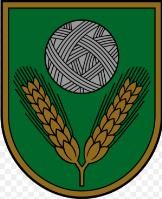 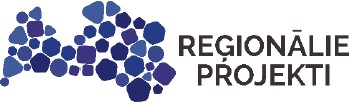 Izstrādātājs: Rēzeknes novada pašvaldībaProjekta izstrādes komanda: Anna Jaudzema, Līga Romančuka, Tatjana Kārkliniece, Tatjana VolkaKontakti: Atbrīvošanas aleja 95a, Rēzekne, LV 4601, Latvija Tel.: +371 64 62 22 38www.rezeknesnovads.lvIzstrādātājs: SIA “Reģionālie projekti”Projekta izstrādes komanda: Līna Dimitrijeva, Inese Brūvere, Jānis Ozols, Sanita FazilovaKontakti: Rūpniecības iela 32b – 2, Rīga, LV – 1045, Latvija Tel.: +371 67 32 08 09www.rp.lv